TARRANT COUNTY HOSPITAL DISTRICT d/b/aJPS HEALTH NETWORKREQUEST FOR PROPOSAL #2020855881 NURSE CALL SYSTEM The Tarrant County Hospital District d/b/a JPS Health Network (hereinafter referred to as the “District”) is seeking to solicit proposals for the provision of Nurse Call System for the District.The District will reject any proposal that fails to comply in all respects with the instructions set forth herein for responding to this RFP.  NO EXCEPTIONS WILL BE MADE, even if you are a current or prior vendor for the District. The contract awarded, if any, under and pursuant to this RFP shall supersede any previous contract, bid, or GPO agreement for the products or services described herein.Release Date: 09-30-2020Response Deadline: 10-30-2020, 2:00 p.m. CST INTRODUCTION AND OVERVIEWThe District desires to award a contract or contracts based upon vendor proposals (“RFP Response(s)”) to this Request for Proposal (“RFP”). The District is soliciting vendor proposals from vendors capable of supplying the District with  Nurse Call System (the “Product”), as set forth and specified herein (See Exhibit “A”, Product Specifications, attached hereto and incorporated herein for all purposes). All RFP Responses must be delivered to the District by the date and time, and in the manner specified in Section II hereof to be considered an RFP Response by the District. It is the sole responsibility of the vendor submitting an RFP Response (“Respondent”) to ensure that its RFP Response is delivered to the proper location on time and in the manner set forth herein. An RFP Response does not commit the District to accept such RFP Response or to award a contract based on any RFP Response (“Contract Award”) merely because an RFP Response may propose the lowest price for the Service.  The District expressly reserves the right to base any Contract Award hereunder upon its evaluation of all relevant factors regarding the vendor, including, but not limited to, Service pricing and terms, management experience and expertise, industry reputation and profile, performance history, support services, location and accessibility, and any other information relevant to its evaluation.  This RFP is not an order and does not commit the District to pay for any costs incurred by the prospective vendor in the preparation or submission of the RFP or in the procurement of the Service.  Service quantity estimates used herein may or may not reflect actual quantities needed or used by the District in the future, and do not commit the District to order specific Service quantities. Any RFP Response accompanied by terms and conditions that conflict with this RFP may be rejected by the District.The District reserves the right to reject any or all RFP Responses and to issue a Contract Award or not to issue a Contract Award based solely on the RFP Responses received by the District in response to this RFP.  However, prior to making any award hereunder, the District also reserves the right to engage in additional discussions with one or more of the vendors responding to this RFP. Any prospective Respondent may request an explanation or interpretation of any portion of this RFP by complying with the request procedure described in Section III B below. The responses, if any, of the District to such requests are subject to and will be in the form of amendment to the RFP and will comply with the provisions of Section III B below. The District may elect not to respond to any or all such requests received from prospective Respondents. DISADVANTAGED BUSINESS ENTERPRISE PARTICIPATIONThe District maintains a policy of encouraging and engaging in business transactions with vendors who qualify and are certified under applicable law as Historically Underutilized Businesses (“HUBs”), Small Minority and Women Owned Business Enterprises (“SMWBEs”), and Individuals with Disabilities and Service-Disabled Veterans Owned Business Enterprises (“DOBEs”).  HUBs, SMWBEs, and DOBEs are referred to herein as Disadvantaged Business Enterprises (“DBEs”).  The District establishes a 25% good faith target goal.  The District also encourages its vendors to utilize subcontractors and vendors who qualify and are certified under applicable law as DBEs.  Prior to the District’s consideration of a Respondent’s RFP Response each Respondent is required to and shall register as a vendor in the District’s online “JPS Procurement System” (located on the District’s Website at: https://jpshealth.gob2g.com).  Prior to the Contract Award a Respondent’s good faith efforts to utilize DBE subcontractors and vendors in its business transactions shall be part of the criteria under which the vendor proposals will be considered.  Each Respondent will be required to show in its RFP Response its historical efforts to utilize DBE subcontractors and vendors in its business transactions (See Article II, Section A.2 herein). COMPLIANCE WITH TEXAS GOVERNMENT CODE SECTION 2252.908Texas Government Code Section 2252.908 (“Section 2252.908”) states that a governmental entity or state agency may not enter into certain contracts with a business entity unless the business entity submits Form 1295, a disclosure of interested parties, to the governmental entity or state agency at the time the business entity submits the signed contract to the governmental entity or state agency.  Section 2252.908 applies to all contracts entered into from and after January 1, 2016 between business entities and Texas governmental entities and state agencies which meet either one of the following criteria:1. the contract requires a vote of the governing body of the Texas governmental entity, or2. the contract has a contractual value of at least $1 Million.The Texas Ethics Commission has adopted a Certificate of Interested Parties form (“Form 1295”) and has made it available on the TEC website.  In 2017 Section 2252.908 was amended to provide that the requirements of Section 2252.908 do not apply to the following contracts entered into or amended after January 1, 2018:1. a contract with a publicly traded business entity, including a wholly owned subsidiary of the business entity;2. a contract with an electric utility, as that term is defined by Section 31.002, Texas Utilities Code; or3. a contract with a gas utility, as that term is defined by Section 121.001, Texas Utilities Code.In the event a Contract Award is issued pursuant to this RFP, the Respondent receiving the Contract Award shall be required to comply with the provisions of Section 2252.908, Texas Government Code, and the Chapter 46 Rules of the TEC, prior to entry into a contract with the District for the provision of the Service to the District.  The TEC has posted a video tutorial to its website for business entity filings of Form 1295. The TEC video provides step-by-step tutorials for creating login accounts for the business entity for completing and filing Form 1295. The TEC video tutorials can be viewed on its website at:https://www.ethics.state.tx.us/whatsnew/elf_info_form1295.htm The TEC’s FAQs are posted on its website at:https://www.ethics.state.tx.us/resources/FAQs/FAQ_Form1295.php COMPLIANCE WITH TEXAS GOVERNMENT CODE SECTION 2271.001 et seq.In 2017 Texas Government Code Section 2271.001 et seq. was enacted to provide that a Texas governmental entity is prohibited from entering into a contract with a company unless the contract contains a written verification by the company that (i) the company does not boycott Israel, and (ii) the company will not boycott Israel during the term of the contract. For the purposes of this RFP and any Contract Award pursuant to this RFP, and in compliance with the Texas Government Code, “boycott Israel” means refusing to deal with, terminating business activities with, or otherwise taking any action that is intended to penalize, inflict harm on, or limit commercial relationships specifically with Israel, or with a person or entity doing business in Israel or in an Israel-controlled territory, but does not include an action made for ordinary business purposes.  Respondents are hereby notified that respect to any Contract Award the vendor shall comply with the Texas Government Code Section 2271.001 et seq. verification requirements, the failure or refusal of which shall result in the withdrawal of the Contract Award.COMPLIANCE WITH TEXAS GOVERNMENT CODE SECTIONS 2252.151 et seq.In 2017 Texas Government Code Chapter 2252 was amended by adding Sections 2252.151 et seq. to provide that a Texas governmental entity is prohibited from entering into a contract with a company that engages in certain scrutinized business operations in Sudan, Iran, or with foreign terrorist organizations. For the purposes of this RFP and any Contract Award: (i) “scrutinized business operations in Sudan” shall have the meaning ascribed to that term as set forth in Section 2270.0001 et seq. of the Texas Government Code; (ii) “scrutinized business operations in Iran” shall have the meaning ascribed to that term as set forth in Section 2270.0101 et seq. of the Texas Government Code; and (iii) “scrutinized business operations with designated foreign terrorist organizations” shall have the meaning ascribed to that term as set forth in Section 2270.0151 et seq. of the Texas Government Code. Respondent’s signature affixed to the attached Exhibit “B” shall be deemed to be the Respondent’s certification to the District that the Respondent does not engage in scrutinized business operations in Sudan, Iran or with foreign terrorist organizations.EACH RESPONDENT ACKNOWLEDGES THAT THE DISTRICT IS A GOVERNMENTAL BODY OPERATING UNDER AND SUBJECT TO THE PROVISIONS OF THE TEXAS PUBLIC INFORMATION ACT (“TPIA”) (CHAPTER 552 OF THE TEXAS GOVERNMENT CODE) AND THEREBY ACKNOWLEDGES THAT INFORMATION THAT IS COLLECTED, ASSEMBLED, OR MAINTAINED IN CONNECTION WITH THE TRANSACTION OF OFFICIAL BUSINESS BY A GOVERNMENTAL BODY IS CONSIDERED PUBLIC INFORMATION POTENTIALLY SUBJECT TO DISCLOSURE PURSUANT TO A VALID TPIA REQUEST AND HEREBY ASSUMES FULL RESPONSIBILITY AND ALL COSTS FOR CHALLENGING ANY REQUESTS FOR INFORMATION IT CONSIDERS CONFIDENTIAL UNDER THE TPIA.  RESPONDENTS SHOULD CONSULT THE ATTORNEY GENERAL’S WEB SITE (WWW.OAG.STATE.TX.US) FOR INFORMATION CONCERNING THE APPLICATION OF THE PROVISIONS OF THE TPIA TO PROPOSALS AND PROPRIETARY VENDOR INFORMATION.  FOR FURTHER INFORMATION AND INSTRUCTION REGARDING TPIA MATTERS. SEE SECTION 19 OF EXHIBIT “C”.II.	RFP RESPONSE REQUIREMENTS, CONDITIONS AND RELATED INFORMATIONA.	Preparation of RFP Response.1.	Each Respondent should carefully examine and familiarize itself with this RFP and all exhibits, drawings, specifications, and instructions regarding the Services included in this RFP (collectively, the “RFP Documents”). Each Respondent, by submitting an RFP Proposal, represents that Respondent has read and understands this RFP and the drawings, exhibits attached to this RFP.2.	Each RFP Response shall be fully completed, shall contain all the information required from the Respondent by this RFP, including the Vendor Certification Form attached hereto as Exhibit “D” (“Required Information”), and shall be signed and executed, on the Signature Form attached hereto as Exhibit “B” by an officer or other authorized representative of the Respondent.  Each page of an RFP Response shall contain the company name of the Respondent.  A Respondent’s failure to provide any of the Required Information in its RFP Response, or the failure of the RFP Response to contain the signature of Respondent’s officer or other duly authorized representative, may result in the District’s disqualification of such RFP Response.  The Required Information shall include detailed information regarding the Respondent’s historical efforts (for the last year) to utilize DBE subcontractors and vendors in its prior business transactions and shall include such detailed information in its RFP Response.3.	Each Respondent shall be responsible for and shall bear all costs for the preparation and presentation of its RFP Response.  Unless otherwise designated by Respondent and agreed by the District, the RFP Response and all drawings, materials, supporting documentation, manuals, etc. submitted with any RFP Response (“Submitted Materials”) will, immediately upon submission, become the property of the District.  After the date upon which the final vendor is selected (See Section III.A hereof) Respondents may request the return of the Submitted Materials.  However, all costs associated with returning the Submitted Materials to a Respondent shall be born and paid in advance by the Respondent.4.	The District does not guarantee the confidentiality of any Submitted Materials.  Each Respondent, by submitting an RFP Response, acknowledges and agrees that any Submitted Materials will be distributed or made available to appropriate District personnel and consultants involved in this RFP process, and further understand that the Submitted Materials may be subject to disclosure pursuant to the TPIA.  Information considered proprietary by a Respondent should be clearly marked “Proprietary” when submitted with an RFP Response.5.	The District reserves the right to modify and/or supplement this RFP by amendment issued by the District prior to the date and time of the Response Deadline (defined herein). Any such amendments will be posted on-line prior to the Response Deadline at the same District internet site where this RFP is kept available for solicitation of RFP Responses. It is the responsibility of each Respondent to check that internet site frequently to determine if any amendments have been issued.6.	The District reserves the right to withdraw this RFP, at its sole discretion, from any or all prospective vendors and Respondents at any time, before or after the Response Deadline. The withdrawal, if ever, of this RFP shall be effective upon the District’s issuance of written notice posted on-line at the same District internet site where this RFP is kept available for solicitation of RFP Responses, which notice may also be sent by the District to the prospective Respondents in any manner deemed reasonable by the District.	B.	Form of Contract.Any Respondent awarded a contract with the District for the provision of services pursuant to this RFP shall be required to execute an agreement between the Respondent and the District which shall in all material respects contain the terms and conditions set forth in Exhibit “C” (the “Contract Form”), which is attached hereto and incorporated herein for all purposes.  The District will not agree to change the Contract Form except under unusual circumstances approved in the sole discretion of the District and its legal counsel. The District will entertain changes to the Contract Form to the limited extent required to conform the unique terms of the Response to the Contract Form (e.g., unique payment provisions, terms and conditions). The District reserves the right to approve or reject any proposed changes to the Contract Form submitted by Respondents. IF ANY RESPONDENT PROPOSES CHANGES TO THE CONTRACT FORM THE RESPONDENT MUST DO SO BY COMPLETING THE “VENDOR’S PROPOSED AMENDMENT” SET FORTH ON EXHIBIT “F” TO THIS RFP SHOWING ALL THE RESPONDENT-PROPOSED EXCEPTIONS, ADDITIONS, DELETIONS AND/OR REVISIONS TO THE REQUIRED CONTRACT FORM (WHICH MAY BE DONE BY INCLUDING A REDLINE OF THE CONTRACT FORM).  A RESPONDENT’S ATTEMPT TO PROVIDE ITS PROPOSED EXCEPTIONS, ADDITIONS, DELETIONS AND/OR REVISIONS IN ANY MANNER OTHER THAN ON THE VENDOR’S PROPOSED AMENDMENT MAY RESULT IN THE DISTRICT’S REJECTION OF THE RESPONSE WITHOUT FURTHER EXAMINATION.  Respondents may not request additional changes to the Contract Form after the RFP Response has been submitted to the District, nor will the District agree to negotiate any requested changes to the Contract Form which are not included with the RFP Response in the manner and form set forth above in this section II.B and in Exhibit “F”.C.	Submission of RFP Responses.	1.	All RFP Responses shall be submitted to the District as follows:All RFP submissions must be sent electronically to Bid_submissions@jpshealth.org.  The proposal must be submitted in a format that preserves graphic appearance, such as portable document format (PDF) or other digital image format that is platform-independent and easily readable without purchased software. An attempted award will be deemed invalid if the Respondent, upon award of a contract (if ever), is not registered with JPS Vendor Credentialing System (www.Symplr.com) or is not in compliance with the District’s requirements for vendor credentialing.To be considered, the body of the email containing the RFP Response must state the following: (i) the name and address of the Respondent, (ii) the Response Deadline, and (iii) the RFP number. Please put the RFP number and description in your email subject line.Unless otherwise expressly provided in this RFP or in any amendment to this RFP, no Respondent shall modify or cancel the RFP Response or any part thereof for thirty (30) days after the Response Deadline. Respondents may withdraw RFP Proposals at any time before the RFP Proposals are opened by the District, but may not resubmit them.  No RFP Proposal may be withdrawn or modified after the RFP Proposal deadlineRFP Proposals will not be considered if they show any omissions, alterations of required forms, additions or conditions not requested or irregularities of any kind.  However, the District reserves the right to waive any irregularities and to make the award in the best interest of the District.The Respondent acknowledges the right of the District to reject any or all RFP Responses and to waive any informality or irregularity in any RFP Response received.  In addition, the District reserves the right to reject any RFP Response if the Respondent failed to submit the data, information or documents required by this RFP, or if the RFP Proposal is any way incomplete or irregular.Failure to follow the instructions regarding the submission of RFP Responses may result in the District’s disqualification of such RFP Responses.2.	RFP Responses are due on or before 10-30-2020, 2:00 p.m. CST (“Response Deadline”).  The Response Deadline may be extended by the District upon amendment to this RFP issued prior to the then-existing Response Deadline. RFP Responses are not scheduled for public opening.  No telephone, telephonic, or FAX RFP Responses will be accepted.  The District will not be responsible for missing, lost, or late deliveries.  RFP Proposals delivered after the Response Deadline will not be accepted or considered under any circumstances.3.   Each RFP Response shall contain the completed form entitled, “Vendor Certification Form” set forth on Exhibit “D” which is attached hereto and incorporated herein for all purposes.4.	Each RFP Response shall contain the completed form entitled “Conflict of Interest Questionnaire” set forth on Exhibit “E” which is attached hereto and incorporated herein for all purposes, and shall return the Conflict of Interest Questionnaire with its RFP Response.III.	RFP SCHEDULE AND RELATED INFORMATIONA.	Estimated Schedule	1.	Walk throughs will be conducted  Oct 12th  through Oct 16th  please contact Jewell Newell at 817-702-6411 to schedule an appointment.	2.	Milestone Dates.  Milestone Dates are estimated for planning purposes only and are subject to change. B.	District RFP ContactRespondents may, in the manner prescribed herein, present requests (“Submission Questions”) for an explanation, clarification or interpretation of the Service Specifications in this RFP and/or other requirements for submission of RFP Responses to the RFP Contact identified below during the proposal submission period.  All Submission Questions must be submitted in writing and emailed to the RFP Contact, at the email address set forth below, and must reference the appropriate pages and sections number of this RFP that are the subject of such Submission Questions. The final date and time to submit Submission Questions is 10-16-2020, 2:00 p.m. Central Time.  NO PHONE CALLS PLEASE.  Confirmation of the delivery of Submission Questions to the District is the sole responsibility of the Respondent. The District may, in its sole discretion, elect not to answer or respond to any or all Submission Questions it receives, and the failure of refusal of the District to answer or respond to any Submission Question will not affect, in any way, this RFP.  Submission Questions may be informally addressed during the Pre-Proposal Conference; provided, however, that no answer or response to any Submission Question by any representative of the District shall be effective unless and until it is issued by the District in writing in the form of one or more addenda to the RFP, and has been posted to the District’s RFP website link prior to the Response Deadline.  It is the responsibility of each Respondent to check the website for all addenda to the RFP up to the Response Deadline.  Prospective vendors are advised that no District employee other than the RFP Contact is empowered to make binding statements regarding this RFP, and no statements, clarifications, or corrections regarding this RFP are valid or binding on the District except those issued in writing by the RFP Contact as addenda to the RFP.  Contact between Respondents and the District, other than in the manner described and set forth in this Section II.B, during the RFP proposal submission period or evaluation period is prohibited.  Any attempt by a Respondent to engage in prohibited contact with the District or the RFP Contact may result in disqualification of its RFP Response.The RFP Contact is:Lizzie Harris, Contracts AdministratorContract Management Department JPS Health NetworkEmail: Bid_Submissions@jpshealth.org 	District’s RFB/RFP website link: https://www.jpshealthnet.org/vendors/open-rfpsrfbsrfqs Exhibit “A”Product Specifications INTRODUCTIONThe District is requesting proposals from qualified vendors to provide a Nurse Call System. This request for proposals (“RFP”) describes certain products and/or services that JPS seeks to acquire and the terms on which you are invited to make a proposal to provide those products and/or services.RFP Objectives:  Specifically, JPS hopes to accomplish the following objectives:1. Define the JPS enterprise standard for Nurse Call Systems (develop the new “package” to be rolled out to all units/facilities) and develop new workflows to improve clinician efficiencies.2. Create a stable infrastructure and leverage functionality to significantly reduce costs of on-going maintenance and support requirements.3. Improve functionality and reporting capabilities, thus providing leadership with evidence to foster accountability, evaluate interventions, and measure outcomes. BACKGROUNDJPS Health Network, Tarrant County’s public healthcare provider, is a tax-supported entity and includes John Peter Smith Hospital, JPS Surgical Center, a network of community and school-based health centers, and psychiatric services. A Level I Trauma Center, JPS is licensed for 578 beds with over 1 million patient encounters per year. JPS has the only Psychiatric Emergency Center in Tarrant County and an inpatient psychiatric hospital for adolescents and adults. With more than 40 primary and specialty health centers (19 at public schools), JPS serves patients throughout the community. JPS has a Level III NICU where more than 4,300 babies are born each year. As a Comprehensive Level I Stroke Center and an AMI Certified facility by The Joint Commission, JPS provides the best possible care for heart attack and stroke patients. An academic medical center, JPS has 17 residency and fellowship programs, including one of the nation’s largest Family Medicine residency programs. JPS takes pride in teaching the best and brightest from around the world and offers programs in several different specialties. PROJECT SCOPE REQUIREMENTSThis section includes JPS requirements for the Project.  Your proposal to meet these requirements should be structured in the same order as the outline below. Respond to each underlined item on a separate page.  Conclude your submission with a detailed description of your pricing proposal.Vendor SupportWorkflow consulting is requested as part of the implementation package.  We will require the vendor to help customize and implement for our needs.  There may be varying workflow requests by department.  The solution should be able to support the requests for different departments and clarify the maximum amount of requests and what hardware and software is needed to support each request type.  Below are some examples of requests that would be needed.  Please confirm you can support all of these, provide the hardware and software requirements for each, and indicate any additional requests that could be supported.Request patient transportNotify EVS cleaning is neededRegistration requestFood & Nutrition requestRT requestEKG requestLab requestFamily alert staff that they are leaving room (may require more frequent rounding by staff)Security requestIntegration of alerts and requests to console as definedInfrastructureIdentify any single points of failure for the hospital level systemConfirm redundancies are presentDescribe redundanciesConfirm databases are ODBC Compliant, MS SQL 2014 SP2Describe your connection into the Wi-Fi, Hospital network, JPS network, etc. for Nurse CallSingle networkMultiple connections for networkConfirm compatibility with Active DirectoryConfirm support of duplex audioConfirm compatibility of Barcode reader for staff sign onProactive monitoring of system infrastructure and primary devices is required.Central ConsoleCentralized call answering from remote locationsAssign patients/staff from central stationAssign patients/staff from any PC on LANAssign temporary coverageGroup pagingVOIP deviceHands free audio operationCorridor LightsMultiple colors availableIntegration with RTLS-staff locators4+ configurable corridor light optionsCorridor light configurable based on staff role in the roomWorkflow PanelsFDA registeredVOIP DeviceHands free audio operationInfection control designHow many functions could be programmed into workflow panels1-50 configuration options51-100 configuration options>100 configuration optionsTouch screenButtons with back lightPassword protected buttonsConfigurable remindersCorridor lightsPhonesCentral consoleReminders for pain assessment, hourly rounding, etc.Integration into medical recordWhen fall precautions are indicated in EMR, are indicators activated in patient room?Pain assessment in patient room sent to EMR?Exterior Patient Room DisplaysAre functions from Nurse Call and/or EHRs available to patient room number panels outside rooms? If so, describe.Pillow SpeakerTV audio through the pillow speakerTV audio muted during open callUser adjusted audio levelsRemove pillow speaker at any angle without damage to speaker connectionsPillow speaker buttons configurable:ToiletingWaterPainOtherPillow speaker calls routed based on button pressedNurse Call Patient StationNormal call buttonCode blue buttonCode blue timer outputCancel buttonStaff emergency buttonCall buttons configurableAdditional call buttons availableIntegration with Patient Engagement SystemsSonifiGetWellMDOtherBathroom EquipmentAudio with Pull Cord supports 2-way communicationPull Cord device has button for non-emergency call-inFits in 1-gang boxPhone integration Support any telephone device through open architecture interfaceSIP interfaceCalls ring a SIP phone with location and call priorityWithout middlewareSmart phone integrationWhat functionality is available (voice, text msg., integration with EHRs, etc.)What devices are compatible with the system without requiring middleware?Calls routed from pillow speakerCalls routed from main headboard panelCalls routed from bathroom pull cordCalls routed to different staff based on patient needCalls sent to 1 deviceCalls sent to 2-3 devicesCalls sent to 3+ devicesCapable of configuring tones on all phones based on call typeEquipment alarmsIs middleware required for interoperability and prioritization of alarms?  How many and what type of devices can connect?Alarms at the central consoleAlarms sent  to wireless phoneAlarms integrate with smart phoneIV pumpsWiredWirelessSpO2 monitorsVentilatorEquipment alarm integration/setupDoes this run on the nurse call network or a separate network? What is the integration with nurse call?Bluetooth technologyWi-Fi technologyMust it be plugged into a port by staff?Wireless Patient Bed IntegrationDescribe “Bed Board” information DisplayStrykerHill-RomWhat type of bed exit alarms can be integrated?Activate room lighting on bed exit alarm?RFID/RTLSAbility of your nurse call system to integrate with JPS existing Versus RTLS system without middleware?Are you an authorized reseller for the existing RTLS system?Please describe how your integration could support the below-listed configurations.Per entityEnterprise levelOpen Architecture Interface?Equipment trackingEquipment visibility per floorEquipment visibility per hospitalEquipment visibility per enterpriseStaff trackingStaff visibility per floorStaff visibility per hospitalStaff visibility per enterpriseBi-directional integration of patient tracking softwareNotification of specific staff’s entrance into a patient roomSpecific staff’s entrance into a patient room clears the callPatient trackingIntegration with TeletrackingNotification at central console of patient’s elopementEHR integrationPatient visibility per floorPatient visibility per hospitalPatient visibility per enterpriseElectronic Health Record IntegrationADT integrationBi-directional integration with EHREHR documentation triggersCorridor lightsRemindersStaff Assignment SoftwareBi-directional integration of staff assignment software to allow staff to sign on to multiple systems simultaneouslyIntegrate any staff assignment software through open architecture interfaceTrack staff assignments to determine workload (for future assignments)ReportsReports with SQL data baseIndividual Reports customized by userAbility to subscribe to dashboard or report on a daily/weekly/monthly basisReports available at the facility level Reports available at the enterprise levelTrack response time to callTrack duration of staff time in patient roomTrack average duration of staff time in patient roomBy staff memberBy unitBy categorized request typeCustom settings to monitor outliers for responseTrack utilization of specific patient request (by pillow speaker)Include reporting capabilities for Nurse Call and RTLSAre geo-spatial maps also included in reportingFinancial/BillingThis project, including all goods and professional services is to be priced on a Subscription basis.Subscription shall be structured over a 60-month termPricing structure shall include:Total amount for all goods, services and any other chargesAmount of initial payment required with purchase orderAmount of monthly payments over the 60-month duration of subscription periodDetailed Monthly Subscription Invoices (summary and cost-center break-out); sent to JPS Accounts Payable DepartmentTransportation for support staff and equipment delivery provided by SupplierPricing shall include removal and decommissioning of existing system devices, including decommissioning and disposition in accordance with JPS policyPayment of any applicable property taxes the full responsibility of Supplier; JPS will have no liability for purchased/transferred devicesService and SupportSubscription pricing shall include a software maintenance agreement throughout the subscription period.Software Maintenance Agreement shall be included for applicable software upgrades, software updates, bug fixes and patches.Initial Needs Assessment and User Training sessions shall be conducted on-site on a unit-by-unit basis prior to system installation on a respective unit.Prior to system implementation, a Technical, factory-certificated, classroom-style, hands-on training on system maintenance, repair and service shall be provided locally (within 50 miles) on a mutually agreed date for JPS Clinical Engineering staff. JPS may send additional Clinical Engineering staff to factory certification classes on mutually agreed dates. Classes are to be provided at no cost to JPS.1 IT Administrator certification class will be available to JPS on an annual basis. It class is not local, travel costs are to be paid by JPS.During the Subscription Term, include quarterly consultative visits on-site with clinical leadership to review and improve Key Performance Indicators for workflow effectiveness.Provide quarterly programming revisions as determined from the consultative visits and needs-assessments.Provide quarterly training visits to train end-users on new processes as determined from the consultative visits and needs-assessments.Subscription pricing shall include all routine system service, maintenance and code blue testing throughout the subscription period.Routine service shall be performed during normal business hours (M-F 8:00am-5:00pm).Emergency Service shall be provided 24/7 as requested by JPS and billable at standard Emergency Service rates.Service Request ResponseSupplier will provide a 4-hour response time for Routine Service Calls.  Supplier will provide a 2-hour response time for emergency service. Response may be by phone or in-site. Requested Moves, Adds and Changes to system, during and after installationMay be added to existing subscription plan, added as a separate subscription plan or funded as a capital expense.Utilize device requirements for Projects planning and deliverables, meeting project timelinesProvide project resource support for planning and delivering devices to new facilities and locations, including construction, acquisitions and merger efforts.Complete installation and integration of Supplier devices will follow the mutually agreed upon installation plan.Supplier shall maintain inventory of assets at each facilityMaintain inventory of repair parts and service tickets for the entire fleet of devices for each JPS location.Provide dedicated Account ManagerMaintain (local) support representatives that are familiar with locations under his or her control to ensure effective communication with JPS at all layers of the organizationSystem Standard: Your proposed system for the project must comply with all applicable code requirements, Americans with Disablities Act  (AHD’s )and the “SPECIFICATION FOR NURSE CALL SYSTEM” in Appendix “B”.SECTION 4: GENERAL FORMAT:Proposals.  Your proposal must comply with the following minimum requirements.  Include a title page with the following information:  “Proposal for JPS: Nurse Call System RFP”, the date, full entity name and mailing address of supplier and the full name, job title, direct telephone number and e-mail address for one designated contact.Include a table of contents.Number all pages. Conform to the organization structure of the detailed proposal requirements below.Except as otherwise provided, information may be organized as exhibits.  However, avoid referring to exhibit information to improve the readability and conciseness of the proposal.Use terminology that is consistent with that used by JPS. Comparable terminology may be substituted where necessary if you provide clear and concise definitions.Include a pricing page with specific breakouts as indicated in the “Pricing Format” section below.Include a complete parts list with itemized pricing for each line-item. “This proposal is true and complete and represents a firm offer to contract with JPS Health Network (or its affiliate) on the terms set forth in the RFP and as indicated in this proposal.”Pricing FormatPricing is to be based on a monthly subscription format. Lump-sum, capital expenditure-based pricing will not be accepted. Bidder shall retain ownership of the proposed system over the term of the subscription.Pricing shall include:A statement stipulating that all pricing complies with Vizient discount pricing plan. Amount of Initial Payment broken out by hardware, software, install labor, ongoing service support & ongoing software maintenance.Amount of monthly subscription payments broken out by hardware, software, install labor, ongoing service support & ongoing software maintenance.60-month term of subscription.100% product warranty over the term of the subscription plan.Emergency service performed outside of normal working hours (8:00 am-5:00 pm Mon-Fri) may be billed separately. Show hourly rate for emergency after-hours service in this proposal.Completeness:Address all required items set forth in this RFP.  Each item should be addressed under separate headings in the order in which such items are set forth using this RFP’s heading labeling conventions.Do not defer a response to any item.  “Supplier would be happy to discuss this at a later time” is an example of a deferred response.  If you are unable or unwilling to comply with any item, articulate your reason for noncompliance and your suggested alternative. If your response is conditional, provide an explanation of the conditions. PRICE QUOTESPrice quotes shall remain for 90 – 120 days after recommendation for award.  Pricing must remain fixed for the initial term of the agreement.     CONTRACT TERMThe proposed term of the contract is five (5) years. The contract will be subject to cancellation by the District for any reason, at any time, and without penalty of any kind upon furnishing thirty (30) days advance written notification to vendor.  At the end of the final renewal term of the contract the District reserves the right to extend the contract for up to 180 days to provide an opportunity to bring a new contract into place with another vendor.   SELECTION AND EVALUATION PROCESSSelection ProcessThe RFP Contact shall designate an evaluation committee (“Evaluation Committee”) which will be composed of employees from the District.  The District reserves the right to add, delete or substitute members of the Evaluation Committee as it deems necessary. The Evaluation Committee will narrow the field of submitted RFP responses to those which best meet the requirements of this RFP and which best meet the complete needs of the District.  Each such RFP Response will then be evaluated according to the criteria set forth herein.Evaluation Criteria Specific to This RFP The Evaluation Committee will conduct a comprehensive, fair, and impartial evaluation of all proposals received in response to this RFP. The evaluation of RFP Responses will involve scoring each RFP Response in the areas listed and set forth below in Section 9: Evaluation Factors. The District’s evaluation of the RFP Responses will be based upon each Respondent’s response to the evaluation factors stated in this RFP.   Any Respondent’s failure to provide complete and full responses to the requested information may lead to disqualification of such RFP Response. EVALUATION FACTORSIn determining how to award a contract or contracts in conjunction with the RFP, the District may consider the following:The supplier’s general approach and plans to meet the requirements of this RFP.The supplier’s detailed approach and plans to deliver the products and/or perform the services required by the Specification Section of this RFP.The supplier’s documented experience in successfully delivering products and/or performing services of a similar size and scope of those required by this RFP.The qualifications and experience of the supplier’s management, supervisory or other key personnel assigned to the contract, with emphasis on documented experience in successfully delivering products and/or performing services of similar size and scope to those required by this RFP.The overall ability of the supplier to mobilize, undertake and successfully deliver the products and/or perform the services of the contract.  This judgment will include, but not be limited to, the following factors: The number and qualifications of management, supervisory and other staff proposed by the supplier to complete the contractThe availability and commitment to the contract of the supplier’s management, supervisory and other staff proposed and the supplier’s contract management plan, including the supplier’s contract organizational chartThe supplier’s internal performance measurement criteria.Additional Information and Evaluation Criteria. JPS may obtain and consider other information and factors in evaluating any proposal.  JPS may ask you to provide this information or seek it from third parties.  Such information may include:A detailed explanation of your Subscription Program pricing methodologies and proposed charges.Your acceptance (in whole or in part) of JPS’s proposed form of definitive agreement and Business Associate Agreement (if required by JPS).An organizational chart showing your corporate structure (including the ultimate beneficial owners) and reporting relationships from your account team to company leadership.The status of your relationships with other customers and subcontractors, including references for relationships that are similar to that proposed by JPS.Your financial capacity to undertake and complete your obligations successfully.Screening of you, your ultimate beneficial owners and company leadership against Specially Designated Nationals list and other lists of restricted parties.Inspections of facilities serviced by you and your subcontractors to assist JPS in judging your ability to deliver the products and/or provide the services required by this RFP. Initial Evaluation.  Your proposal will initially be evaluated on its responsiveness to the requirements of the RFP, its pricing/cost/value, your experience in providing similar products and/or services for similar organizations, and, to the extent applicable, its creativity, technical merit, project organization and approach.  References may also be checked and factored into the initial evaluation The proposed fee structure will be considered, as will the approach to performance management and the risk/reward structure supplier details in the proposal.SECTION 9: ORAL PRESENTATION AND /OR CLARIFICATION OF RESPONSES After a review of materials received from suppliers, JPS expects to select a "short list".  These firms on the "short list" may be invited to meet with JPS and make an oral presentation of their proposal to the Evaluation Committee. In advance of this oral presentation, suppliers on the “short list” may receive questions or comments from the Evaluation Committee that should be addressed in the oral presentation.  RFP CONTENTExecutive SummaryProvide a synopsis of the highlights of the proposal and overall benefits of the proposal to the District. Please include a description of any special offers, pricing models and incentives included.  (This synopsis should not exceed two pages in length and should be easily understood. The overall RFP Response shall not exceed 50 pages total, excluding exhibits. Tab 2. Project Scope  Requirements specified in Section 3Tabe 3. Supplier Information.	      This section of your proposal should contain your responses to the following specific items:Provide a brief description of your company’s experience in the field relevant to the RFP, including relevant health care experience.Provide a general overview of your company.  This overview should highlight specifics about your company from both a corporate level and a local branch level.   The overview should include information about:Size of organization, and organizational and ownership structure of all entities affiliated with your organization (including all parent and subsidiary relationships).Recent business initiatives.Plans for future expansion and/or new service offerings.Organization’s three-to-five-year business plan.Growth rates and number of personnel by function.Average revenue for over the last five years (corporate and branch).Any prior projects undertaken for or products provided to JPS.Any other matters which you believe would be significant to JPS’s decision.Identify any resource limitations – including prior allocations of personnel that could adversely affect your ability to support the Project.Provide information to evidence your suitability to enter into a long-term agreement with JPS.  This information shall include any factors that either tend to guarantee financial stability or potentially detract from your ability to execute a long-term agreement.  Such information shall include at a minimum the following items:Percentage of total revenues derived from types of products and/or services to be provided to JPS for your latest completed fiscal period and the last three fiscal years; andAny additional information necessary to render the foregoing financial information not misleading.Disclose details regarding any material current or pending claims or litigation against your organization, that could adversely affect your ability to support the Project, expose JPS to claims, or prevent you from entering into a long-term contract pursuant to this RFP.Discuss your approach to performance measurement and quality control.  Where your proposal involves continuing services, discuss your approach to program and project management.  Identify any industry certification, quality standard certification (e.g. ISO or CMM) or other distinguishing credentialing or awards related to your products and/or services delivery.  Discuss the level of satisfaction of your customers with your performance.Identify all subcontractors, consulting firms, law firms or third-party companies that you expect engaging in connection with the Project.PricePricing shall include:A statement stipulating that all pricing complies with Vizient discount pricing plan. Amount of Initial Payment broken out by hardware, software, install labor, ongoing service support & ongoing software maintenance.Amount of monthly subscription payments broken out by hardware, software, install labor, ongoing service support & ongoing software maintenance.60-month term of subscription.100% product warranty over the term of the subscription plan.Emergency service performed outside of normal working hours (8:00 am-5:00 pm Mon-Fri) may be billed separately. Show hourly rate for emergency after-hours service in this proposal.Include a complete parts list with itemized pricing for each line-item.ReferencesProvide a minimum of 3 references. Include name, telephone number, and email address. The District reserves the right to contact any of the references provided to determine Respondent’s performance record for products/services similar to that described in this request.Diversity Enterprise ParticipationProvide a discussion on how the Respondent intends to meet the District’s goal of 25% HUB participation for the scope/specifications of this RFP.  Discuss any HUB management partners the Respondent plans to team with to provide the scope/specifications.  (Maximum 1 page)The District strongly encourages the utilization of historically under-utilized businesses. If the Respondent is a Certified HUB/SMWVBE, skip B and C; if not, complete B and C.A. Certified HUB/SMWVBE (please do not submit an expired certificate).                                  ORB. Communication Outreach – Attach the written notification of the subcontracting opportunity and list of three agencies and /or organizations notified regarding the interest in HUB/SMWVBE participation in this contract; andC. Plan of Action – List the subcontractors selected for participation, their certification, and approximate dollar value of the work to be subcontracted and the expected percentage of the total contract amount.Forms    a. 	Exhibit “B” Signature Form b. 	Exhibit “D” Vendor Certification Formc. 	Exhibit “E” Conflict of Interest Questionnaire d. 	Exhibit “F” Vendor Proposed Amendment (include redline if proposing changes to Exhibit “C”, Contract Form)e. 	Exhibit “G” JPS Supplier Diversity: Good Faith Form EVALUATION CRITERIA SCORE SHEETAPPENDIX “B’Specificaiton for Nurse Call SystemPART 1 GENERALOVERVIEWProvide a complete working Nurse Call System based upon the specification outlined here to. Include all necessary devices that provide the functions listed in this specification for John Peter Smith Hospital. This facility will be referenced as the OWNER in this specification.If an operational function is specified that requires hardware or software to complete that specific function, then consider that software or hardware part of this specification. The cost of any omissions of software or hardware necessary to complete all operational functions outlined in this specification shall be borne by the contractor providing this system.All Nurse Call System devices shall be UL-1069 listed. This includes routers, hubs, switches, and room control devices. The nurse call system shall be an FDA registered device and the system’s manufacturer shall be an FDA Registered Operator. Field wiring shall be CAT 5E cable, control wiring for power distributions and very long runs, and utilize an optional fiber backbone (when distances exceed normal Ethernet limitations). All station equipment shall use plug on connectors and all switches, routers and controllers shall utilize standard RJ-45 modular connections. All remote devices utilizing standard structured cabling shall be capable of PoE (Power over Ethernet) or power supplied within the CAT 5E cable jacket. Systems which require separate DC power to devices, remote power supplies, or heavy DC wiring to each individual room shall not be accepted. Wiring shall be capable of either being installed in conduit or cable trays, where shown on the plans. Nurse Call System cabling may be run along with other low voltage and data cables where permitted by code. Nurse Call System cabling to be separated out from any high voltage AC or DC wiring that exceeds 90 volts, or which violates any national or local electrical code.The system must be UL 1069 listed as a Nurse Call System. Systems listed by other nationally recognized testing laboratory may not be accepted. The system shall be capable of interconnecting with the hospital’s LAN (Local Area Network). This connection shall be minimal and utilize only one Ethernet 100 Mbps (or optionally 1 GB) connection to accomplish all ADT, hospital information, reporting software and information exchange. The HL7 standard shall be utilized for receipt of patient information from the ADT system.The OWNER will provide one VPN connection. One VPN is for the servicing contractor to diagnose any maintenance issues and to maintain the system offsite. Diagnostic software shall be web based and permit e-mail notification of high-level alarms. All software applications shall be HIPAA and PIPEDA compliant and shall allow for patient name aliases and alternative display methods. Complex usernames, expiring passwords, granular permission settings and role-based security shall be standard. All databases shall be ODBC compliant, MS SQL 2014 SP2.Overall Nurse Call System shall utilize VoIP communications between all major components: nurse consoles, staff terminals, telephones and controllers. Any nurse call console and staff terminal must be able to answer any patient call placed in the network. Systems not utilizing the VoIP standard will not be acceptable. The communication standard shall be SIP protocol when telephones are integrated. Systems requiring digital to analog converters will not be accepted.The capability to assign patients to staff shall be via a networked software infrastructure on existing OWNER workstations. There are no known software limits to the number of users or units being assigned. It shall also be possible to have multiple users logging onto system via barcode or other standard human interface devices. Log on process identifies user and the current device used that day. Systems not utilizing bar code or HID sign on and/or only single PC assignment from nurses’ station will not be accepted under this specification.Ethernet ports will be provided by the OWNER for HL7 integration to the entire network. Those nurse call systems requiring more than one interface to the live environment will not be acceptable. Additional servers will be provided by the OWNER on an as needed basis for those specific nurse call options that are selected. All servers will be installed in the facilities data center. All software must be capable of being diagnosed and supported by the distributor remotely.The Network shall be expandable to any combination of over 15,000 bed, duty, or staff stations and 120,000 sub-stations connected as a contiguous interconnected system. Multiple buildings and intra-building connections may be linked together utilizing a fiber or an Ethernet connection. Audio communications between devices shall be digital and virtually non-blocking, so as to provide fast, instantaneous communications without queuing or delay.The Nurse Call System shall be capable of backward compatibility to prior generations of Nurse Call System manufactured by same vendor via a network adapter module. This module will allow calls from the prior generation system to appear and go into audio communication from the common consoles, staff terminals, duty stations, zone lights and PC displays as well as allow patient to staff assignment via a common client application.The Nurse Call System shall provide a suite of Business Intelligence (BI) functions that allow system users to obtain and analyze nurse call system data, presented in a user-friendly graphical format, in near real-time. These reports shall be automatically generated, saved, and sent via email to the designated users. The BI module shall also be capable of accessing standard databases from other complementary, non-nurse call systems to provide additional data analysis of the facility’s operations.SCOPEJohn Peter Smith Hospital is replacing all their existing Nurse Call Systems, except for the most recently installed Rauland Responder 5 systems. The new system will be an extension of the OWNERS exiting Rauland Responder 5 systems and shall be backwards compatible with the existing Rauland Responder IV systems.The OWNER may have future need to expand the new nurse call system network to locations that are not physical connected to JPS Hospital. The nurse call network must be capable of expanding to other OWNERS’s locations with system servers located at JPS Hospital. Systems that require on-site servers at multiple locations will not be acceptable.REFERENCESUnderwriter’s Laboratories UL-1069 current releaseNational Electrical CodeNFPA 70 and 99U.S. Dept. of Labor / Occupational Safety and Health AdministrationState Hospital Code / Joint Commission of Hospitals – Nurse Call RequirementsQUALIFICATIONSAuthorized Distributor for product supplied. Authorized Distributor Letter from manufacturer required upon request of specifying authority.Applicable state licenses. Copy available upon request.Certificate of successful completion of manufacturer’s installation/training school for installing technicians of the equipment being proposed. Letter from manufacturer stating technician qualifications on request.Certificate of completion of network certifications (i.e. Cisco or Microsoft). Copy available upon request.SYSTEM DESCRIPTIONSystem hardware shall consist of a nurse call network comprised of VoIP nurse consoles, PC consoles (OWNER provided), nurse call network controllers, patient stations, power supplies, battery back-up, dome lights, entertainment cords, call cords, pull cord stations, emergency push button stations, wiring and other options such as bed side-rail interfaces, wireless bed interface, computer interfaces, wireless/telephone network interfaces, VoIP staff terminals, Patient room electronic white boards, Patient room exterior interactive status boards, Bed-exit Room lighting integration and RTLS (real time locating system). All necessary equipment required to meet the intent of these specifications, whether or not enumerated within these specifications, shall be supplied and installed to provide a complete and operating Nurse Call network.System configuration programming changes shall not require any exchange of parts and shall be capable of being executed remotely via a VPN connection. Any supplier whose equipment cannot support remote system configuration programming and diagnostics via VPN or requires the exchange of parts, chips for system configuration programming changes will not be acceptable.All programming and firmware changes shall be accomplished on a working system without interruption to the normal operation of the system. Therefore, all system switches and controllers, which hold this firmware and system parameters must have DUAL storage. While updates are being made to one set of firmware, the system shall be working and fully functional on the original firmware (i.e. A and B memory blocks). It shall be possible to switch to the NEW system control software modules by a single system command. In the event of an error or failure in the update process, the system shall revert back to the previous firmware.All communications shall be full duplex audio, not only on handsets, but all loud speaking devices, including patient, staff, duty, staff terminals, and pillow speakers. Systems that do not have full duplex audio or do not have separate microphone and speaker capability within the pillow speakers will not be accepted.All wall mounted stations shall be flush mounted using snap tight cover plates. Sub plates shall be slotted and adjustable for trimming the mounting for “squaring” the vertical and horizontal fit. All screws shall be hidden.Pushbutton and pullcord stations shall have the ability to be recess-mounted so the station faceplate does not protrude from the wall surface.All flush mount station buttons shall use a bio-seal cover to facilitate the use of disinfectant cleaners.Entire Network shall be supervised, including all sub-stations. Reporting of station failure shall be to any designated console, PC, e-mail, or wireless device. Remote diagnostics shall be utilized to quickly locate the source of the problem.Up to 99 different staff levels may be defined within the nurse call network to facilitate workflow within and outside of normal nurse call activity (i.e. environmental services, facilities, transportation, lab, pharmacy, etc.).Nurse call network shall support a VLAN configuration to separate activity in the nurse call network from other hospital LAN traffic. Nurse call network can span multiple subnets on a hospital’s LAN.All specified equipment shall be manufactured using surface mount technology (SMT) and manufacturing testing shall utilize ATE (Automated Test Equipment) to assure the highest quality production. Specifying authority may request test procedures and/or results of tests on specific equipment being supplied. Manufacturer’s testing procedures must be available upon request, including test equipment’s model number, serial numbers and date of last calibration.The nurse call system shall support a GUI interface that sits on the hospital LAN. This interface consists of multiple modules such as staff assignment, PC call display, call detail recording, exception reporting, Business Intelligence (BI) functions, etc.The nurse call system shall support at least 990 call processes to facilitate workflow and call escalations to various staff and or groups.Nurse call system shall support any Real Time Locating System (RTLS) via an open architectural interface.Nurse call system shall support any telephone device via an open architectural interface.Nurse call system shall support any ADT system via an open architectural interface.Nurse call system shall support any staff assignment system via an open architectural interface.Nurse call system shall support any data backup system.Nurse call system shall support HL7 integration with 3rd party systems for patient status and workflow including:Electronic Medical Records (EMR) with bi-directional room status and workflowSmart Beds (unidirectional bed status including brake status, patient weight, rail status, bed angle, etc.)Other systems providing HL7 status and event messagesSUBMITTALSAny supplying contractor proposing equipment which is not the base standard for this specification must provide full submittals at the time of bid as follows.The supplying contractor shall submit a complete submittal set in portable document format (PDF). The submittal shall consist of the following:Name of supplying contractor and project nameIn the following order, a listing of: component quantities, equipment manufacturer, model number, and description of each component being supplied. If equipment being supplied is not the specified equipment manufacturer’s model, alongside the submitted model number and description, list the specification paragraph that corresponds to the equivalent specified model. Failure to provide this information will result in the rejection of submittals.Recently dated (within one year from submittal date) support letter from manufacturer stating that the supplying contractor is an Authorized Distributor of the product being supplied.Statement that warranty hardware from manufacturer for 5 years or statement of vendor extending manufacturer’s original warranty to 5 years.Copy of the installing technician(s) certificate of completion from the manufacturer’s training school for the equipment being proposed.Statement by contractor of how and when they will complete In-Service Training, including exact number of hours being provided, procedures they will follow, what training aids are provided (manuals, DVD, etc.) and how contractor will conduct training.Statement from contractor of exactly how they will test installed equipment and wiring, including recommendations by manufacturer, prior to commissioning of system.One catalog sheet per product of equipment listed in 1.06.B.2; in the exact order as listed in 1.06.B.2. Each catalog sheet shall describe mechanical, electrical and functional equipment specifications. The catalog sheet must also include a photograph of the product. Photocopy duplications of the manufacturer’s original equipment catalog sheets will be allowed as long as they provide adequate clarity of both the printed word and graphics/pictures. Submittals that are not of adequate clarity or content may be rejected and re-submission may not be allowed.Provide all inter-equipment wiring diagrams and drawings necessary to install the equipment being supplied. These drawings will show all wiring types by wire gauge, conductors and wire manufacturer. These drawings must be updated prior to completion of any work to reflect changes that may have been made during actual installation.In the event the owner decides to reject the submittals of a supplying contractor, the owner  may ask the contractor to re- submit if the discrepancies are minor. Otherwise rejection of submittals means the specified product must be supplied.PROJECT SITE VISITThe owner will host a walk-through for qualified supplying contractors. It is the responsibility of all prospective contractors to make an adequate inspection of the project site.DEMONSTRATIONSIt may be necessary to utilize demonstration equipment to test the functional operation of the contractor’s submitted equipment. Contractor will be notified of any demonstration dates and times. If such demonstrations are utilized, it will be the sole judgment of the OWNER to decide whether a contractor/manufacturer meets or exceeds the specification.All demonstrated equipment must be of a standard single manufacturer and meet the same required testing and conditions that are applicable to the manufactured equipment. Custom or modified equipment that is not of standard, current manufacture cannot be demonstrated.If integrations are specified as part of this project, then these integrations must be demonstrated. As an example, the integration to the selected wireless vendor must be fully functional, with voice capability and call display.If necessary, OWNER may visit contractor’s facility to view functioning equipment or demonstrations.SAMPLESThe OWNER reserves the right to request one each, samples of terminal (station) equipment for the purpose of coordinating colors, aesthetics, trim plate sizing, etc. These samples would be supplied at no-cost to the OWNER.SCHEDULINGIt is the responsibility of the contractor to coordinate all work with the other trades for scheduling, rough-in, and finishing all work specified. The OWNER will not be liable for any additional costs due to missed dates or poor coordination of the supplying contractor with other trades.WARRANTYThe supplying contractor shall provide a warranty on the system which shall include all necessary labor and equipment to maintain the system(s) in full operation for a period of 5 years from the date of acceptance.In addition, the equipment (parts) warranty for all core system components including control / switching equipment, power supplies, patient stations, sub- stations, and nurse consoles shall extend to a total of at least five (5) years. After the acceptance of the system(s), service response shall be provided on the following basis:MAINTENANCEProvide the cost of tuition for 5 clinical engineering staff designated by the OWNER to attend a factory certification service school held locally and certified by the equipment manufacturer. Lunch to be provided by the supplying contractor. Provide cost for additional staff to attend classes on mutually agreed dates during the 5-year warranty period.Provide the cost of tuition for one person designated by the OWNER to attend an IT Administrator training school held by the equipment manufacturer. Transportation to this school will be borne by the OWNER. Lodging, breakfast and lunch to be borne by supplying contractor. Provide cost for OWNER to send 1 additional staff member for each year during the 5-year warranty periodPART 2 PRODUCTSMANUFACTURERSThe products specified shall be new and of the standard manufacture of a single reputable manufacturer. As a reference of standard and quality, functionality and operation, it is the request of the OWNER that bids be based only on equipment manufactured by Rauland, a division of AMETEK, Inc.REMOVAL OF EXISTING PRODUCTRemove all existing product and deliver to the OWNER, or at the direction of the OWNER, properly dispose of same.Per National Electrical Code, remove all unused or “dark” wiring utilized by the removed nurse call system.The OWNER will continue to occupy the nursing units where equipment will be replaced. Supplying contractor will need to coordinate work with nursing administration for each nursing unit to obtain a group of four rooms per day for replacement of equipment. The existing nurse call equipment must be maintained and operational during this replacement period except for the four rooms being renovated.NURSE CALL NETWORK WIRINGAll Nurse Call System wiring shall be plenum rated CAT 5E or CAT 6.System shall be capable of injecting DC power into a CAT 5 run, for additional rooms, or long runs, by running a separate DC cable pair to a remote location.NURSE CALL CONTROLLER(S)Furnish as needed in each nursing unit a nurse call network controller. Each controller shall provide the following:Non-blocking, duplex communications between consoles and rooms, sub stations and duplex pillow speakers. Provide for a minimum of 12 dynamically allocated speech paths per controller.CAT 5E or CAT 6 wiring standard utilizing PoE (Power over Ethernet) between console and nurse call controllers and local wiring to power room station equipment and dome lights.VoIP audio to Nurse Call Network, VoIP Nurse Console, VoIP staff terminal, wired or wireless phones via SIP protocol. VoIP digital audio stream out to rooms without IP overhead signaling.Up to 96 corridor lights can be operated with a single controller.Controller must be life safety grade meaning that it shall not require regular rebooting for continued basic functions of system and it shall be possible forcontroller to act as a standalone controller should loss of network communication occur. Personal Computers may not be used for this purpose. PCs will only be allowed outside of the UL-listed nurse call network on the customer supported LAN.Nurse call controller(s) are connected to the hospital’s LAN via Ethernet switches. All life safety functions of the nurse call system such as patient calls, staff calls, and system alarms must be routed through UL1069-listed switches, if switches are used. The nurse call servers also connected to the hospital’s LAN are running specialized software for using hospital data resources and telephone communications resources.VoIP NURSE CONSOLESReplace existing Nurse Consoles and add as required by TDSHS code, a UL-1069 listed VoIP nurse console capable of the following functions:Full duplex audioColor display12- or 24-hour time display and synchronization to hospital standard network time from the nurse call gateway server including any daylight savings time changes supported by the network.Display up to 3 incoming calls each with an individual elapsed timer which increments time since call was placed. Also provide the ability to scroll to see more incoming calls.Power over Ethernet powered connection to UL-1069 listed Ethernet controller. No local power supplies required.Choice of hands-free duplex communications through built in speaker and separate microphone or private handset conversation.Ability to create up to 32 soft keys, user-configurable, with 4 buttons, 8 screens deep.Console shall be interactive with an associated PC workstation (user provided) without the necessity of any interconnection to the PC. The work process relationship shall be software defined through the network connections.Capable of receiving calls from Responder IV and Responder 5 systems.Tone/mute of calls in progress.Ability to block all nurse call loudspeaker paging to facilitate a low noise patient environment. Password protection can be enabled to only allow authorized access to audio paging.Ability to swing an individual room or any group of rooms by touching one labeled touch point. Room(s) and consoles may be located anywhere within hospital Nurse Call network.Console can be programmed to be the receiver of any call that is not answered by another console, or can be programmed to receive any call from a console that has failed or has been unplugged, or otherwise not receiving the call (call orphaning).Ability to dial through built in keypad.Self-contained unit which shall not occupy more than 88 square inches of desk space and is desk or wall mountable.Support manual Staff Follow functions. When Staff Follow is enabled, call-tones for a prescribed area will automatically be forwarded to the room station speaker where staff members are located. Staff location may be determined manually by entering the room number into the console or automatically using staff register stations or registration via RTLS. Pressing the call button on that station shall silence the tones. When a new call is placed, the tones shall automatically be restored.PC CONSOLE DISPLAYProvide a PC console display on any networked OWNER provided PC that meets the system manufacturer’s minimum specifications, whether it utilizes touch screen or standard mouse control. Also, OWNER provided wall mounted PC displays shall have the global option provided in this software package of a touch screen keyboard. When a PC is “associated” with a VoIP console described previously, it shall have full interoperability to provide user with easy to follow on screen functions, such as display of call priority, room and patient information. Selecting a touch point or by mouse click shall provide an automated service reminder. While in audio contact with the patient, an enriched display shall show all user defined display information, such as caregiver assigned, and pertinent patient information.The following additional functions shall be provided at each one of these users’ screens:Full display of all calls, including corridor light color sequence.Complete electronically generated census of patients showing assigned caregiver, current patient needs as sent by service reminder process, time patient has been waiting for call answering, or need, list of caregivers on duty and staff location.Customizable views including 1 window with 8 columns, 2 windows with 4 columns, and 3 windows with 3 columns.Ability to text message to any single individual, group of users, or all users, a text message to a wireless phone display.Ability to display calls in a centralized display format (i.e. Centralized Code Blue display).Ability to display and route calls in a de-centralized workflow environment.Ability to display all staff information, staff status, wireless extension and their location.Ability to initiate a room status or call from the PC console.VoIP STAFF TERMINALFurnish in each patient room, as part of the nurse call communications network, a UL 1069 listed VoIP Staff Terminal. This dynamic device shall serve as a patient or procedure room communications tool while providing staff with “soft” touchpoints to initiate an instantaneous notification of an in-room need. Additionally, this terminal may be used as a functional nurse call console.The following functions shall be provided:Color touchscreen display.Ability to create up to 60 soft keys, user-configurable, up to 8 screens per terminal.Sends specific need for that location. Examples: Emergency, Staff Assist, Cleaning Needed, Lifting Help, Transport, Order, Stat Order, Rounding, etc.Speed dial to any locationPower over Ethernet powered connection to UL-1069 listed Ethernet switch. Local power not required.Full duplex audioHands-free duplex communications through built in speaker and separate microphone.Display up to 3 incoming calls each with an individual elapsed timer which increments time since call was placed. Also provide the ability to scroll to see more incoming calls.Ability to dial through touch keypad.Ability to capture an individual nursing unit, selected units, or all units in hospital by touching single custom labeled touch point.Ability to Bi-Directionally interface to the EMR in order to allow Staff Terminal workflow events to be logged in the EMR and have EMR events (i.e. Fall Risk, Isolation, etc.) activate workflow in the Staff Terminal including corridor light illumination, call placement, and wireless messaging.REALTIME AUTOMATED PATIENT INFORMATION DISPLAYThe RAPID exterior patient room display is an IP-based solution consisting of a centralized server and display endpoints. The displays are populated from an HL7 feed provided by the facility in tandem with the Responder Sync system API. When patient information is entered into ADT for rooms with RAPID displays, the relevant information is automatically populated in the RAPID database and updated to the display at regular intervals. Typical display information includes HIPAA compliant Patient Name, Dr. Name, NPO, Allergy, Fall Risk, Language, Isolation, Privacy Flag. Size: W: 6”, H: 8.75”, D: 0.73”. Required back box: 4-11/16. Provide 1 RAPID end point and display for each private patient room and 2 RAPID end points and displays for each semi-private patient room.The RAPID 2 patient room electronic whiteboard display is a network-based system consisting of a server and display endpoints. A semi-automated application, the server is integrated with the facility’s LAN, RTLS and Rauland Responder Sync. When patient information is entered into the system for rooms with RAPID 2 displays, the relevant information is automatically populated in the RAPID 2 database and served to the display at regular intervals. Typical displayed information includes Patient Name, NPO, Allergy, Privacy Flag, Pain Level, Daily Goals, Responsible RN on shift, Responsible PCT on shift, Primary Doctor, Charge Nurse and recent visit times for hospital staff. Provide 1 RAPID 2 end point for each private patient room and 2 RAPID 2 end points for each semi-private patient room. OWNER to provide display monitors.2.09	CRITICAL ALERT MAPING DISPLAYSReplace and or maintain functionality of existing display screens located in ED, ICU, CCU and Telemetry units that show a floor plan of the respective area. When triggered, the display will sound an audible alarm, display the patient’s location on the floor plan and display the critical value(s) or call type that has triggered the alert.Displays are triggered by the following alert/call types:A patient’s monitored critical values exceed preset limitsPatient nurse call button activatedEmergency pull cord activatedCode blue button activatedStaff assist button activatedCRITICAL ALERT MOVING MESSAGE MARQUIS DISPLAYSReplace and or maintain functionality of existing moving message marquis displays located in ED, ICU, CCU and Telemetry units. When triggered, the display will sound an audible alarm, display the patient’s location and display the critical value(s) or call type that has triggered the alert.Moving message marquis displays are triggered by the following alert/call types:A patient’s monitored critical values exceed preset limitsPatient nurse call button activatedEmergency pull cord activatedCode blue button activatedStaff assist button activatedCAREGIVER ASSIGNMENTS AND SIGNING ON and OFF DUTYProvide software to make caregiver to patient assignments from any OWNER provided PC workstation within the hospital by easy user sign on. Assignment process shall be intuitive and indicate to that Supervisor making the assignment, each caregiver’s patient load based on number of patients and patient difficulty. These assignments shall stay in queue until each individual signs on duty. The assignment is released when the caregiver goes off duty.The following additional functions shall be provided:Unlimited assignment of caregivers to patients, patients to caregivers.Group assignments.Assignments may be made up to 7 days in advance.Easy display of prior day’s assignment and easy click to accept if you want to keep assignment the same.Display pertinent HL7 fields for patient.Allow for assigning advanced call escalation for un-answered calls.Staff member shall have ability to use Bar Code for ID and wireless devices.User’s assignment can print out to a local printer.User shall have the ability to go ON and OFF break forwarding their device to another caregiver and reflecting this activity in the reporting software.Put staff on and off duty and assign a phone.Conduct device-based assignments as well as staff-based assignments.ENHANCED SINGLE PATIENT STATIONSProvide enhanced single patient station as required.Each patient station shall be capable of the following functions:Separate speaker and microphone for full duplex audio. Entertainment audio to be muted when intercom in use.One DIN pillow speaker receptacle per bed that shall have a tilt design, with automatic release of pillow speaker plug when pillow speaker cord is pulled at any angle.Station shall support an optional separate module to interface with feature bed side rail controls to indicate the bed is disconnected. LED on station shall indicate that the bed is disconnected and that a Bed Out call is active.Built in lighting control that interfaces directly to low voltage controllers.One universal 1/4” jack for auxiliary alarm input/call cord per bed. Call priority of these receptacles shall be independent of any other button or receptacle.No dummy plugs required.Cancel button shall cancel any call on this station and any other station in room that is programmed for universal room cancel.Continuous supervision.Ability to service exchange station “hot” without removing system power or powering down the local controller.Ability to program on a per patient station basis, each bed and entertainment/call cord receptacle to custom call priorities.Supply the Enhanced Single Patient Station that includes all the features above, and additionally, two programmable buttons: code blue and staff assist. Optionally these two buttons may be changed to any call process that is selected by OWNER by changing the buttons.Supply for the Enhanced Single Patient Station a Clear Button Cover to prevent accidental initiation of the additional programmable buttons. Cover is easy to install and has an easy to lift cover to access the buttons.Unit shall mount in a standard 3-gang electrical boxSTAFF STATIONReplace existing nurse call staff stations. New staff stations shall provide two-way hands-free duplex intercom to its assigned nurse console(s) by pushing a call-in button.Station shall support an optional module to feature bed side rail control on station to indicate bed connection. LED on station shall indicate bed connection. Unit shall mount in a standard 3-gang electrical box.DUTY STATIONReplace existing nurse call duty stations and add duty stations as required by TDSHS code. New duty stations shall provide remote annunciation of assigned patient stations and sub-stations via 4 LED’s and multiple call tones. Duty station faceplate LED’s shall mimic corridor light activity for the assigned nursing area. Also provides two-way duplex intercom to the assigned nurse console(s) through separate speaker and microphone. Call tones generated at duty station must be identical and repeat in synch with tones produced at closest nurse console. It shall be possible to mute the call-in tone, without cancelling call. The next call in, assigned to this duty station, will un-mute the station. Muting feature may be defeated in those jurisdictions that do not allow muting of duty station.The duty station shall be capable of being programmed for a specific time that a day/night mode takes place, allowing a volume change to the call-in tones. This feature is required to minimize noise for patients. Unit shall mount in a standard 3-gang electrical box.SUB-STATIONSReplace existing Nurse Call sub-stations and add sub stations where required by TDSHS code. The new sub stations shall be flush mounted in a single gang box. All sub station cancel buttons will follow the cancel policy as defined in the system configuration. Typically canceling a high priority call can only be accomplished by the station initiating a call, while lower priority calls may be cancelled by any associated station in the room.Individual sub-stations shall be:Pull cord station shall be waterproof with a minimum ingress protection rating of IP68 (IEC 60529) with a replaceable PVC pull-cord, and easily cleaned surface. The pull-cord shall have a large, easy to pull plastic “bell” attached. This station may only be cancelable with the room and not cancelable from the nurse console. Provide 1 waterproof pull cord station at each patient shower location.Pull cord station with Call button and Speaker shall have all the capabilities of the pull cord station, with the addition of one extra pushbutton for call-in and a built-in speaker and microphone for communications with the patient. The button shall be programmable separately from the pull-cord to indicate a different call process (i.e. call caregiver to return to bed) than the pull cord which may indicate an emergency situation. Although this station trims out to a double gang faceplate, the mounting is in a single gang box. Provide 1 pull cord station with call button and speaker at each patient toilet location.Single call button station and Dual button stations shall be water resistant. The buttons shall be back lit and have the ability for a user defined customized call label corresponding to the 990 call priorities available within the system. An elapsed timer may be activated by any call button to start a count up timer on any clock that accepts remote activation. Single and Dual call button station shall have a Clear Cover to prevent accidental initiation of the call buttons. Clear Cover is easily lifted to access buttons and does not cover the Cancel button for easy cancelation of calls. Provide single and dual call buttons as required by TDSHS code. Include custom-engraved button labels as required.Remote Cancel Station shall have a large “Cancel” button and will follow the room cancel policy established by the system configuration.Staff Registration station shall have four backlit buttons that allow by default three levels of staff and one Staff Assist Button. Any button can be configured as a staff registration or call button to provide maximumflexibility. Although this station trims out to a double gang faceplate, the mounting is in a single gang box.Bed Status station shall have four backlight buttons: Transport, Cleaning Needed, Cleaning in Progress, Bed Ready. The buttons will indicate the room condition and alert transportation personnel to this room. When the Transport button is depressed, the transport person assigned to this area receives a wireless message to transport this patient, or alternately, transportation dispatcher receives an on-screen display. Environmental Services staff will receive a wireless message that this bed requires cleaning. Environmental Services and nursing supervisors are alerted to the bed’s state. Alternately, customized descriptions can be assigned to this station for specific facility needs. Canceling an event maybe accomplished by pressing a button a second time, using the cancel button, or by pressing another button in the chain of events.Supply where noted for the Staff Registration and Bed Status Stations an optional Clear Button Cover to prevent accidental initiation of the additional programmable buttons. Cover is easy to install and has an easy to lift cover to access the buttons.A two-jack auxiliary alarm station shall allow the connection of external patient monitoring devices via two (2) ¼ inch jacks. This allows individual annunciation of patient alarms to nurse call consoles and wireless devices. Each jack may be programmed for one of 990 call processes and may be configured for latching or non-latching. A call-in timer may be set within system configuration to buffer a device that produces intermittent alarms.Replace all existing two-jack auxiliary alarm stations.Illumipath bed exit lighting activation interface shall activate selected patient room lighting if the bed exit alert is triggered while the room is dark. The activated lighting may be turned off by staff after the bed exit alert is reset. Light sensitivity shall be adjustable without disassembly or removal of device. Illumipath devices shall be installed in all patient rooms.Remote Tilt Release Pillow Speaker Station shall provide a remote connection for the standard 9 pin DIN connector associated with a patient station. This allows the remote installation of the patient station, while keeping the 9-pin receptacle close to the patient.Provide where required, a Logical Input Station which allows any dry contact closure from an external device to activate a call into the Nurse Call System.Provide where required, a Logical Output Station that allows external devices to be controlled from the nurse call network. Either dry contacts or a driver voltage output shall be available.CORRIDOR LIGHTS AND DOMELESS CONTROLLERSReplace existing corridor lights and add as required by TDSHS code, the proper type of corridor light or domeless controller. Corridor lights shall contain four sections, each lighted by a long life, RGB LED capable of producing 7 colors. Each section shall have a diffusion lens which allows for 180-degree horizontal visibility of call lights. The corridor lights shall be capable of the following:All segments of corridor light can indicate a call in any of the following 7 colors: Blue, Red, White, Green, Orange, Yellow, or Pink.Custom call patterns (any combination of light segments, such as all segments blue for code blue).Flash any single color or strobe the sections of the light in any color pattern.Intelligence in the corridor light and domeless controller shall support up to 16 room devices and allow for the ability of any room station to be associated with any other room in the system. This allows special functions where needed, such as associated call stations and cancelling options, (i.e. door monitoring).Staff registration shall be indicated by a custom color associated with that staff level (i.e. Green = Nurse, Orange = LPN, Yellow = Aide).Domeless controllers shall have all the function of the corridor light, less LED’s.In the unexpected event of communications loss with the nurse call controller, corridor lights and domeless controllers shall enter a local room failsafe mode showing all calls in the hallway via the LED indicators.Corridor lights and domeless controllers may be hot-swapped on the room-to- room communication line without the loss of communications to other devices on the local network.PATIENT ENTERTAINMENT SPEAKER/CALL CORDSProvide one (1) pillow speaker per bed station with an associated TV. Include 5% spares. The pillow speaker shall have a mating 9 pin DIN plug and nurse call button. TV control shall be programmed as a system function to allow pillow speakers to work with any standard hospital grade TV. The pillow speaker shall include digital TV control with full duplex communications via built in microphone and separate speaker. There shall be three additional buttons for the use by the patient for special needs, such as “pain”, “water”, and “toilet”. The system shall have the ability to discern the difference between these calls and send it to the appropriate care level. Controls for up/down volume, up/down channel. TV mute, closed caption and TV on/off shall be standard. A direct entry keypad gives patient ability to enter channel number. The pillow speaker shall include lighting control for two lights. All pillow speakers to have call assurance and monitor LED’s.Provide and install low voltage light controllers as required to accommodate patient control of 2 lights from the pillow speaker within each patient room.Standard Call Cords – Standard Call Cords shall be pendant type with a single easy to activate call button, DIN style male plug and sheet clip.  Cable shall be a minimum of 10’ / 300cm. Provide 1 standard call cord for stretcher locations that do not have TV’s, with an additional 5% provided as spares.WIRELESS DEVICE INTERFACESThe Telephone Interface shall receive, via an Ethernet connection, VoIP connectivity using the standard SIP protocol. This module shall support at least 60 simultaneous voice connections between wired/wireless phones and the nurse call network. The facility will utilize a VoIP/SIP wireless phone system and an IP/SIP PBX. The software module shall directly support an interface through the OWNER provided Telephony/SIP Call server that communicates to the nurse call network gateway server. Any nurse call system that only utilizes analog station/trunk ports to communicate with SIP wireless phones will not be acceptable.Wireless SIP interface will allow for the display of the patient name attached to an incoming nurse call event.SIP devices will have the ability to escalate nurse call events from the handset.SIP integration must differentiate between a status notification and a patient call.ADT INTERFACEProvide a HL7 compliant interface for the purpose of receiving relevant patient information.This interface shall be capable of the following:Mapping of standard ADT segment field components and subcomponents to nurse call fields.All updates shall be real time, but software shall buffer data for any interruption of service.LOCATION INTERFACE (RTLS -Real Time Locating System)Provide an interface (OAI) to integrate with the facilities existing Real Time Locating System and the nurse call network. Nurse call features and location of staff shall communicate per standard API published by manufacturer of nurse call.The full integration shall include, but not be limited to the following:Staff location.Ability to choose specific calls to be canceled as a staff member walks into room.Optionally lights corridor light to show staff in room with specific staff color.Ability to locate staff throughout the facility on networked PC.Reporting on said functionalitySTAFF ASSIGNMENT INTERFACEProvide an interface (OAI) to integrate with other systems within the hospital that also has a staff assignment component and the nurse call network. Nurse call features and patient assignments shall communicate per standard API published by manufacturer of nurse call.The full integration shall include, but not be limited to the following:Staff statusStaff deviceStaff assignment(s)Staff breakDATABASE MANAGEMENTProvide standard ODBC (MS SQL 2014 SP2 or later) compliant databases. Databases shall be able to be backed up using facilities standard backup processes and disaster recovery methods.BI-DIRECTIONAL HL7 WORKFLOW INTERFACEProvide a module that shall be capable of allowing the nurse call network to communicate via HL7 with 3rd party systems for patient status, equipment status, and staff workflow including:EMR: Bi-directional room status and workflowWireless Smart Beds: Unidirectional bed status including brake status, patient weight, rail status, bed angle, etc.Staff location, including ability to receive staff duress alarms, low battery notification, hand hygiene workflow, or other workflow events sent via HL7 messaging.Other systems providing HL7 status and event messages.BUSINESS INTELLIGENCEProvide web-based software that may be accessed by any networked PC workstation that gives management and others near-real time event information displayed as charts, graphs or detailed lists as needed. All integrated data,including patient demographics, statuses or 3rd party events recorded in the data warehouse shall be visible in this tool.In addition, the Business Intelligence software shall provide the following functions:Status boards with visualizations displaying near real time informationIndividual reports or visualization customized by userAbility to email dashboard or reportAbility to print or export dashboard or reportAbility to subscribe to dashboard or report on a daily/weekly/monthly basisMore than 45 report templates to customize to hospital needsAbility to write own reports using all information stored in data warehouseAbility to connect to other databases on hospital networkPART 3 EXECUTIONSUPERVISIONOnly factory certified installers shall install, service and maintain the specified network system.Manufacturer shall have the equipment manufacturer’s engineer, or their designated agent inspect the installation and operation of this network to determine that the network complies with all standards listed in Part 1.03.NEEDS ASSESSMENTContractor shall provide a Nurse Call Orientation meeting that educates key clinical staff that will be using the nurse call system on the specific hardware (and integrations) they purchased. This includes typical associated workflow processes and best practices for those devices. It should conclude with instruction on the process and the data collection methods that will be completed in the subsequent one (1) hour Unit Break-out Meetings with key unit staff.Unit Break-out meetings shall include reviewing the floor plan drawing, gathering details specific to the individual units; coverage and priorities of calls; staffing patterns; and other pertinent details that will affect the training. In-service Scheduling materials will be provided. A staff member list, if needed, will be filled out for inclusion in the software.Information gathered will be used to program the network software as well as being used for In-service Training.Follow-up needs-assessment meetings shall take place every quarter annually throughout the subscription term. Follow-up meetings shall be used to review reports, assess workflow strategies and assess KPI’s. Recommendations will be made to improve KPI’s and align workflows with current strategic initiatives and best practices.IN-SERVICE TRAININGContractor shall provide thorough training of all nursing staff assigned to those nursing units receiving needs assessment of new networked Nurse Call equipment. This training shall be developed and implemented to address all types of staff determined at the needs-assessment. Floor nurses/staff shall receive training appropriate to their needs, and likewise, unit secretaries (or any person whose specific responsibilities include answering patient calls and dispatching staff) shall receive operational training appropriate to their needs and charge nurses (or any person whose specific responsibilities include scheduling staff to patient assignments) shall receive operational training appropriate to their needs.A separate training room will be set up that allows this type of individualized training utilizing in-service training unit.Follow-up in-service training sessions shall take place every quarter annually throughout the subscription term. Follow-up training sessions shall be used to train new staff and update training for existing staff on workflow changes that are implemented as a result of quarterly needs-assessment meetings. WIRINGAll wire is to be plenum-rated.Contractor shall terminate all wiring with manufacturer approved connectors. The use of wire nuts is prohibited.All wiring shall be free from shorts and faults. Wiring shall be UL listed, NEC and NFPA 70, Article 25 approved.Nurse call system wiring shall not be run in the same conduit with other systems (i.e. Class 1 AC power distribution, fire alarm, entertainment systems, lighting controls, etc.).ELECTRICAL POWER CONNECTIONSContactor shall either perform directly or subcontract an electrical contractor to perform electrical work.Provide a dedicated 120-240 VAC (nominal), 50/60 Hz conduit feed into the equipment cabinet. This power feed shall not have any other devices connected directly to it. A 20 Amp circuit breaker located in the electrical sub-panel labeled “nurse call” will control this circuit. This electrical circuit will be connected to the hospital’s emergency power system for automatic power switch over during loss of utility power.Large hospital systems may require multiple equipment cabinets that are separated between floors and buildings.Care should be taken to connect power supply common mode lines when DC current can flow.Large separation between controllers and power supplies should be connected by fiber optic cable to reduce common mode power supply issues.Connect all network system power supplies and equipment cabinets to a common earth ground utilizing a 14 AWG, or larger, solid conductor which is at minimum the same conductor size as the AC feed wires.ENVIRONMENTAL PROTECTIONMake certain that all network control equipment is accessible for service. Contractor shall notify specifying authority if designated equipment closet does not meet manufacturer’s requirements for heat, radiation or static electricity.CLEANING AND PATCHINGIt shall be the responsibility of the contractor to keep their work area clear of debris and clean area daily at completion of work.It shall be the responsibility of the contractor to patch and paint any wall or surface that has been disturbed by the execution of this work.DRAWINGSProvide as built drawings of all installed network components and associated wiring on building plans. Final payment for work will not be authorized unless these drawings are supplied.END OF SECTIONExhibit “B”Signature FormRespondent shall signify Respondent’s acceptance of and compliance with the requirements, terms, and conditions of this RFP # 2020855881 NURSE CALL SYSTEM by signing in the signature space set forth below.Respondent warrants that Respondent has examined and is familiar with this RFP and its terms and conditions.Respondent warrants that it has the necessary experience, knowledge, abilities, skills, and resources to satisfactorily finance and complete the products and services in its RFP Response.Respondent certifies that the individual signing this RFP Response is authorized to sign such documents on behalf of the Respondent entity and to bind Respondent and is authorized to bind the Respondent in this RFP Response.RESPONDENT AGREES TO DEFEND, INDEMNIFY, AND HOLD HARMLESS THE DISTRICT AND ALL OF ITS OFFICERS, AGENTS AND EMPLOYEES FORM AND AGAINST ALL CLAIMS, ACTIONS, SUITS, DEMANDS, PROCEEDINGS, COSTS, DAMAGES, AND LIABLITIES, ARISING OUT OF CONNECTED WITH, OR RESULTING FROM ANY ACTS OF OMISSIONS OF RESPONDENT OR ANY AGENT, EMPLOYEE, SUBCONTRACTOR, OR SUPPLIER OF RESPONDENT IN THE EXECUTION OR PERFORMANCE OF ANY AGREEMENTS OR OTHER CONTRACTUAL ARRANGEMENTS WHICH MAY RESULT FROM THE SUBMISSION OF THE RFP RESPONSE AND/OR THE AWARD OF A CONTRACT THEREON BY THE DISTRICT.Exhibit “C”Contract FormPurchase Agreement[Products – Multi-Year Agreement]This agreement (“Agreement”) is entered into   (“Effective Date”) by and between  (“Vendor”) and Tarrant County Hospital District d/b/a JPS Health Network (“Customer”) according to the following terms and conditions. Vendor agrees to sell and deliver to Customer and Customer agrees to purchase the Products (defined below) for the purchase price and according to the terms and conditions set forth in this Agreement. In this Agreement, each of Vendor and Customer are a “party” and both of them collectively are the “parties”. RECITALSA.	Vendor has offered to provide Customer with the equipment and related products which are particularly described on Exhibit A which is attached hereto and incorporated herein for all purposes.B.	Customer desires to purchase from Vendor and Vendor desires to sell Customer the Products and services according to the terms of  this Agreement.Product and Purchase Price.The word “Products” as used in this Agreement means and refers to all of the equipment (“Equipment”) and other goods and services (“Goods and Services”) that are described in the Quotation which is attached hereto as Exhibit A and incorporated herein for all purposes (the “Quotation”). The purchase price (“Price”) for Products shall be as shown and set forth on the Quotation.  Such Price assumes that Vendor delivers the Products to Customer timely and according to the provisions of the Quotation and this Agreement. Prices do not include any: (i) taxes, shipping or insurance, or (ii) handling, rigging, uncrating, storage or other services incidental to shipping, all of which are the responsibility of Customer. Vendor shall deliver all the Products (including perform all services included in the Products and in this Agreement) free and clear of all liens, security interests, encumbrances and other claims and in good condition and working order as specified by the provisions of this Agreement and the Product specifications promulgated by the manufacturer or provider of the Products and in compliance with all laws and regulations applicable to such Products for the use intended by this Agreement. All Products shall be delivered to Customer with all licenses and other rights required to use and to operate the Products for their intended use. Unless otherwise indicated on the Quotation, the Price also includes transportation of the Equipment and other Goods and Services from Vendor to such location.The Customer may purchase the Products at any time and from time to time from Vendor under this Agreement in a series of purchases over the Term hereof (defined below) in and by the use of multiple Purchase Orders (defined herein), each of which Purchase Orders shall be a separate and distinct “Transaction”.  In this Agreement, “Purchase Order” means a purchase order issued by Customer in accordance with its normal practices, signed by Customer identifying the Products to be purchased by Customer at the Price pursuant to such Purchase Order.  Upon the receipt by Vendor of a Purchase Order in accordance with such requirements, the Transaction shall be governed by the Price and other provisions and conditions of this Agreement.The Software License Terms set forth on Exhibit C which is attached hereto are incorporated herein for all purposes.Term and Termination.   Either party may terminate this Agreement for cause upon a material breach by the other party of its obligations hereunder, which breach is not cured within fifteen (15) days after the breaching party is given a Notice of Material Breach (defined below). A “Notice of Material Breach” means written notice that includes in all capital letters “NOTICE OF MATERIAL BREACH” and also includes: (i) specific details identifying the material breach; and, (ii) the notifying party’s specific recommendations of actions to be (or if appropriate, not to be) taken by the other party in order for it to cure the breach. Customer shall have the right to terminate this Agreement without cause at any time prior to such end of the Term of the Agreement by giving Vendor thirty (30) days prior written notice of such termination (hereinafter referred to as “Early Termination”). In the event of Early Termination, Customer agrees that it will pay all amounts due and owing Vendor for all Products provided by Vendor up to and including the date of termination. Customer also shall reimburse Vendor for all expenses incurred by Vendor in the performance of its obligations hereunder and which are or would be due to Vendor if Early Termination had not occurred. Customer acknowledges and agrees that in the event of such Early Termination, Vendor will not provide or otherwise perform any unnecessary part of the Products nor will it incur any unreasonable expenses, but it will perform only those obligations and incur only those expenses necessary to fulfill its obligations under this Agreement. Nothing set forth herein shall limit the Customer’s rights or remedies.Shipping and Delivery Terms.  All Products are F.O.B. at the delivery destination, freight prepaid and allowed and all maintenance and service to be provided by Vendor under this Agreement shall be rendered on site at the location of the Products on Customer’s property, except as otherwise expressly provided in the Quotation. Title and risk of loss will pass to Customer upon delivery to the destination on Customer’s property. All Products will be shipped to the address indicated on the Quotation. Vendor will exercise best efforts to cause the Products to be delivered on the shipping dates indicated on the Quotation, but such shipping dates are subject to revision by Vendor to adjust for production and delivery requirements beyond the reasonable control of Vendor. Delivery of Products for the purposes of this Agreement is deemed to have occurred on the date received by Customer at the point of delivery.Payment Terms.  Invoices for Products are due and payable no later than thirty (30) days after the Products have been delivered and/or performed in accordance with the provisions of this Agreement. Patent Indemnity.VENDOR AGREES TO, AND SHALL, INDEMNIFY AND HOLD CUSTOMER HARMLESS AGAINST ANY CLAIMS, DAMAGES, AND EXPENSES TO THE EXTENT THE SAME ARISE OUT OF OR ARE ASSERTED AGAINST CUSTOMER ALLEGING THAT THE PRODUCT INFRINGES ANY UNITED STATES PATENT, TRADEMARK, COPYRIGHT OR OTHER INTELLECTUAL PROPERTY RIGHT OF A THIRD-PARTY, PROVIDED THAT (1) CUSTOMER GIVES VENDOR WRITTEN NOTICE WITHIN FIFTEEN (15) DAYS AFTER CUSTOMER’S ACTUAL KNOWLEDGE OF THE EXISTENCE THEREOF, OF ANY SUCH CLAIMS, DAMAGES, OR EXPENSES, (2) CUSTOMER AGREES TO COOPERATE REASONABLY WITH VENDOR AS REASONABLY NECESSARY TO DEFEND, SETTLE, REIMBURSE, OR AVOID ANY SUCH CLAIMS, DAMAGES AND EXPENSES, AND (3) THE PRODUCT AS OF THE ALLEGED DATE OF INFRINGEMENT WAS IN THE SAME FORM AND CONFIGURATION AS ORIGINALLY SUPPLIED BY VENDOR AND HAD NOT BEEN MODIFIED IN ANY WAY WITHOUT THE PRIOR WRITTEN CONSENT OF THE PRESIDENT OR ANY VICE PRESIDENT OF VENDOR.Upon timely receipt of Customer’s written notice, Vendor will assume the defense of any claims against Customer. Customer agrees to cooperate with Vendor in the defense or settlement of all such claims.Vendor shall not be bound by the terms of any compromise or settlement agreement negotiated or concluded by Customer without the prior written consent of Vendor.The terms of this Section 5 will not apply in the event of any sale or other transfer of the Products by Customer or to the extent of any use of the Products in combination with products or devices not furnished by Vendor.Vendor has not authorized any employee or agent to offer any patent indemnity terms other than those appearing above.General Indemnity.  EXCEPT TO THE EXTENT OF ANY OTHER INDEMNITIES EXPRESSLY PROVIDED ELSEWHERE IN THIS AGREEMENT WHICH SHALL TAKE PRECEDENCE AND CONTROL OVER THIS INDEMNITY TO THE EXTENT OF THE MATTERS COVERED BY SUCH OTHER EXPRESSLY PROVIDED INDEMNITY(IES), VENDOR SHALL INDEMNIFY AND HOLD HARMLESS THE CUSTOMER, CUSTOMER’S MANAGERS, OFFICERS, AGENTS, EMPLOYEES, STAFF, REPRESENTATIVES, AND DIRECTORS (COLLECTIVELY, THE “CUSTOMER INDEMNITEES”) FROM ALL LOSSES (DEFINED BELOW) AND SHALL DEFEND THE CUSTOMER AND CUSTOMER INDEMNITEES AGAINST ALL CLAIMS AND CAUSES OF ACTION OF THIRD PARTIES ARISING OUT OF OR RELATED TO ANY OF THE FOLLOWING, EXCEPT TO THE EXTENT CAUSED BY THE INTENTIONAL MISCONDUCT OF OR MISUSE OF THE EQUIPMENT BY CUSTOMER OR ANY OF CUSTOMER INDEMNITEES OR A BREACH OF THIS AGREEMENT BY THE CUSTOMER: (1) A VIOLATION OF ANY FEDERAL, STATE, LOCAL OR FOREIGN LAW, RULE, REGULATION OR ORDER APPLICABLE TO VENDOR AND/OR ITS EMPLOYEES OR REPRESENTATIVES; (2) ANY VIOLATION OR BREACH BY VENDOR OF ITS REPRESENTATIONS AND WARRANTIES TO THE CUSTOMER IN THE AGREEMENT; OR, THE FACT THAT ANY OF SUCH REPRESENTATIONS AND WARRANTIES CEASES TO BE TRUE DURING THE TERM; (3) THE FAILURE OF VENDOR TO OBTAIN, OR CAUSE TO BE OBTAINED, ANY REQUIRED LICENSES, PERMITS OR CONSENTS FOR THE CUSTOMER TO RECEIVE AND USE THE PRODUCTS, OR ANY COMPONENT THEREOF, TO THE FULL EXTENT PROVIDED IN THIS AGREEMENT, EXCLUDING ANY REQUIRED CONSENT THAT IS NOT OBTAINED DUE TO THE CUSTOMER’S FAILURE TO PAY FOR SAME; AND (4) PERSONAL INJURIES, DEATH OR DAMAGE TO TANGIBLE PERSONAL OR REAL PROPERTY TO THE EXTENT CAUSED BY NEGLIGENT OR INTENTIONAL ACTS OR OMISSIONS OF VENDOR OR ANY VENDOR EMPLOYEE OR VENDOR REPRESENTATIVE.  FOR PURPOSES OF THIS SECTION 6, THE WORD “LOSSES” MEANS ALL ASSESSMENTS, LOSSES, DAMAGES, COSTS, EXPENSES, LIABILITIES, JUDGMENTS, AWARDS, FINES, SANCTIONS, PENALTIES, CHARGES, AND AMOUNTS RESULTING FROM, OR AGREED TO BE PAID IN SETTLEMENT OF, ANY THIRD-PARTY CLAIM OR ALLEGATION INCLUDING, BUT NOT LIMITED TO, REASONABLE ATTORNEY AND OTHER LEGAL FEES AND COSTS AND EXPENSES OF INVESTIGATING OR DEFENDING AGAINST SUCH CLAIM OR ALLEGATION.   Upon timely receipt of Customer’s written notice, Vendor will assume the defense of any claims against Customer. Customer agrees to cooperate with Vendor in the defense or settlement of all such claims.Vendor shall not be bound by the terms of any compromise or settlement agreement negotiated or concluded by Customer without the prior written consent of Vendor.The terms of this Section 6 will not apply in the event of any sale or other transfer of the Products by Customer or to the extent of any use of the Products in combination with products or devices not furnished by Vendor.Vendor has not authorized any employee or agent to offer any general indemnity terms other than those appearing in this Agreement.Software and License.  All software provided by the Vendor as a part of, with, or for use in connection with a Product (collectively, “Product Software”) is and shall remain the sole property of Vendor.  No license or other right is granted to Customer or to any other party except as specifically set forth in this Agreement on Exhibit C, and Vendor has not authorized any employee or agent to grant any licenses or other rights with respect to or under any patent application, patent, copyright, trademark, trade secret, or proprietary right of Vendor or any of Vendor’s suppliers.Intellectual Property Rights.  The Vendor grants Customer a perpetual, nontransferable and nonexclusive license to install and use the Product Software (if any), including firmware and Product Software documentation included in or with the Products, in machine readable executable object code on the equipment for which it was designated by the Vendor in accord with the Product Software’s documentation.  This grant includes a license to use such documentation.  Customer shall not take any action in violation of the Vendor’s or third-party author’s copyright or other intellectual property rights in the Products; provided, however, that nothing in this sentence shall limit Customer’s right to use, or Vendor’s obligation to deliver, the Products for their intended purposes as contemplated by this Agreement.Customer Reporting.  Customer agrees to properly report and disclose any discounts or other price reductions (collectively referred to herein as “discounts”) granted by the Vendor to Customer on the purchase of Products, to the extent required by applicable state or federal law.  When applicable, any discounts granted by Vendor to Customer are intended to reflect discounts or other reductions in price within the meaning set forth in the Social Security Act of 1935, as amended, (42 U.S.C. § 1320a-7b(b)(3)(A)) and the regulations promulgated thereunder, and may reflect a bundled discount pricing arrangement. With regard to any bundled discount pricing arrangement, Vendor will, where appropriate, timely provide Customer (either herein or by separate statement) further detail pertaining to such discounts and the allocation of total net purchase dollars for equipment, service and products, as applicable.  Customer may have an obligation to report such discounts to any state or federal program that provides reimbursement to the Customer for the items to which the discount applies, and, if so, Customer will fully and accurately report such discounts. Further, Customer will retain invoices and other price documentation and will make them available to federal or state officials when requested in accordance with applicable law.Confidentiality.  Subject to the requirements of the limitations stated in Section 19 below, each party agrees to keep the other party’s proprietary information, including all information relating to any Product Software, confidential and not to use such proprietary information except as necessary to perform under this Agreement.  Upon cancellation of this Agreement or return of the Products, each party will return to the other party all such proprietary information. All information relating to patients and employees of Customer is confidential.Liability.  NEITHER PARTY, NOR ANY THIRD-PARTY AUTHOR OF PRODUCT SOFTWARE, SHALL BE LIABLE TO THE OTHER OR TO ANY THIRD PARTY FOR ANY INCIDENTAL, INDIRECT, SPECIAL OR CONSEQUENTIAL DAMAGES IN CONNECTION WITH THIS AGREEMENT OR IN CONNECTION WITH THE USE OF THE PRODUCTS. Warranties.  Except as to extended warranties expressly reflected on the Quotation and purchased by Customer, Vendor provides no specific express warranties with respect to the Products. The only express warranties applicable to the Products are those expressly set forth in Exhibit B attached hereto and incorporated herein and the extended warranties expressly reflected on the Quotation and purchased by Customer. No other express warranties are offered by Vendor with respect to the Products, and Vendor has not authorized any employee or agent to offer any warranties except those referenced above. SUCH WARRANTIES REFERENCED IN THIS SECTION ARE EXPRESSLY IN LIEU OF ANY OTHER WARRANTIES, EXPRESS OR IMPLIED, INCLUDING WITHOUT LIMITATION ANY WARRANTY OF MERCHANTABILITY OR FITNESS FOR PARTICULAR PURPOSE, AND IN LIEU OF ANY OTHER OBLIGATIONS OR LIABILITY ON THE PART OF VENDOR. VENDOR NEITHER ASSUMES (NOR HAS AUTHORIZED ANY PERSON TO ASSUME FOR IT) ANY OTHER WARRANTY OR LIABILITY IN CONNECTION WITH THE EQUIPMENT.Products Installation and Training.  The Vendor shall provide installation and training services in accordance with and to the extent of the Vendor’s then current installation and training policies applicable to the Products.Return Goods and Restocking Charges.  Except for return of defective or incorrectly shipped Products and other products purchased by Customer from Vendor, return of Products  will be in accordance with the policies of Vendor applicable to similar Products sold to its other customers in general or otherwise must be approved in writing by the Vendor prior to return and must take place within twelve months of shipment.  Return of defective or incorrectly shipped Products and other products purchased by Customer may be returned by Customer and replaced immediately by Vendor at no charge to Customer.  Recalls. Vendor shall reimburse Customer for any reasonable costs associated with any Product corrective action, withdrawal, or recall requested by Vendor or required by any governmental entity including all reasonable costs in excess of the prices listed in Exhibit A. In the event a Product recall or a court action impacting supply occurs, Vendor shall notify Customer in writing within 24 hours of any such recall or action. Vendor shall be responsible for carrying out and complying with all requirements under any such corrective action, withdrawal, or recall with respect to any Products in Customer’s possession. Vendor shall coordinate with Customer the retrieval, destruction, and/or other required action with respect to such Products, and Customer will reasonably cooperate with Vendor to allow Vendor appropriate access to carry out such required actions. Vendor’s obligations under this paragraph shall survive the expiration or earlier termination of this Agreement.Export Controls.  Products and Product Software reflected in this Agreement are sold or licensed to Customer subject to the U.S. export control laws and regulations (the “Export Control Laws”).  Customer shall not export Products or Product Software in contravention of such Export Control Laws. Budgetary and Other Limitations.  Vendor acknowledges and agrees that Customer is a governmental entity and, as such, is subject to an annual budgetary process and the limitation and restrictions of fiscal funding.  Notwithstanding any other provision herein, if and to the extent the obligations of this Agreement, either in its initial Term or in any automatically or otherwise renewed Term, should continue over into the Customer’s subsequent fiscal years following that fiscal year when this Agreement was executed and funds are not appropriated or budgeted for this Agreement and completion of the Term in question, the Customer may terminate this Agreement without penalty and shall have no further obligation or liabilities hereunder.  However, if the Agreement is terminated pursuant to the terms above, Customer agrees to pay for fees and charges incurred as of the termination date.Vendor further acknowledges and agrees that there exist constitutional and statutory limitations (“Limitations”) on Customer as a governmental entity respecting certain terms and conditions that may be part of this Agreement, including, but not limited to, (i) terms and conditions relating to liens on Customer’s property, (ii) disclaimers and limitations of warranties, (iii) disclaimers and limitations of liability for damages, (iv) waivers, disclaimers and limitations of legal rights, remedies, requirements and processes, (v) limitations of periods to bring legal action, (vi) granting control of litigation or settlement to another party, (vii) liability for acts or omissions of third parties, (viii) payment of attorneys’ fees, (ix) dispute resolution, (x) indemnities, and (xi) confidentiality, and any such terms and conditions related to the Limitations shall not be binding on Customer except to the extent authorized by the laws and constitution of the state of Texas.Tax Exemption.  Vendor recognizes that Customer qualifies as a tax-exempt governmental agency pursuant to the provisions of Section 151.309 of the Texas Sales, Excise, and Use Tax Code, and is not responsible for payment of any amounts accountable or equal to any federal, state or local sales, use, excise, personal property, or other taxes levied on any transaction or article provided for by this Agreement.Texas Public Information Act.  Vendor acknowledges that Customer is a governmental body under Chapter 552 of the Texas Government Code and thereby acknowledges that certain information that is collected, assembled, or maintained in connection with the transaction of official business by a governmental body is considered public information potentially subject to disclosure pursuant to a valid Texas Public Information Act (“TPIA”) request and hereby assumes full responsibility for challenging any requests for information it considers confidential under Chapter 552. Vendor’s confidential information, which may include, but is not limited to, any trade secrets, financial information, and related proprietary information (“Confidential Information”) that is provided by Vendor to Customer under the terms of this Agreement may be subject to the exception to disclosure applicable to Customer under Chapter 552 of the Texas Government Code, Subchapter C. If a TPIA request for public information is made on Customer to disclose documents or information which contain what Vendor has identified to Customer to be, or is otherwise believed by Customer to be Confidential Information, Customer agrees to (i) promptly notify Vendor of such request for disclosure, and (ii) decline any such request for disclosure of such Confidential Information and file a written request with the Texas Attorney General’s office seeking a determination as to whether such disclosure may be withheld; provided, however, failure to notify by Customer shall not be deemed a material breach of the Agreement. Customer is not required to take any further action with respect to any request made for determination by the Attorney General, and after any such request is made, all responsibility for briefing, supplementing and challenging the results of any requests to the Attorney General shall be Vendor’s sole responsibility.Chapters 2271 and 2252 Texas Government Code Verification.  In compliance with Section 2271.001 et seq. of the Texas Government Code, Vendor verifies that it does not boycott Israel and will not boycott Israel during the term of this Agreement.  “Boycott Israel” is defined in Section 808.001(1) of the Texas Government Code.  In compliance with Section 2252.151 et seq. of the Texas Government Code, Vendor warrants, represents, and by its execution of this Agreement hereby verifies that: (1) Vendor does not engage in scrutinized business operations in Sudan; (2) Vendor does not engage in scrutinized business operations in Iran; and (3) Vendor does not engage in scrutinized business operations with designated foreign terrorist organizations. “Scrutinized business operations in Sudan” is defined in Section 2270.0052 of the Texas Government Code.  “Scrutinized business operations in Iran” is defined in Section 2270.0102 of the Texas Government Code.  “Scrutinized business operations with designated foreign terrorist organizations” is defined in Section 2270.0152 of the Texas Government Code.General Product Requirements.  In general, Vendor will provide Customer with all necessary network cabling and network components (hubs, wall plates, connecters) for the installation and operation of the Products Customer will be responsible for pulling cable, mounting wall mounts and providing adequate electrical power.Exclusion and Ethics.Vendor agrees that it will immediately report in writing to the Customer in the event, if ever, Vendor, including any of its officers, directors, employees, contractors or agents, becomes a target of any criminal investigation or any investigation that could result in debarment or exclusion Vendor or such other person from federally or state funded healthcare programs. Vendor warrants and represents to Customer that Vendor has never been:convicted of a criminal offense;listed by a federal agency as debarred, excluded or otherwise ineligible for federal plan participation; sanctioned by any federal or state law enforcement, regulatory or licensing agency; or, excluded from any state or federal healthcare program.  Vendor further warrants and represents to the Customer that neither Vendor, nor any of Vendor’s officers, directors, members, partners, shareholders (excluding shareholders, members and limited partners that own less than 5% of the combined voting power of Vendor), employees, contractors or agents:is currently under criminal investigation or any investigation that could result in debarment or exclusion from federally or state funded healthcare programs; or has ever been:convicted of a criminal offense that is a felony or a misdemeanor of moral turpitude;listed by a federal agency as debarred, excluded or otherwise ineligible for Federal plan participation;sanctioned by any federal or state law enforcement, regulatory or licensing agency; or,excluded from any state or federal healthcare program.In the event that any of the foregoing representations in this Section 22(b) or (c) ceases to be true, Vendor will immediately report same in writing to the Customer.Upon receipt of any report required by Vendor hereunder or in the event of a failure to report by Vendor, the Customer may without penalty terminate this Agreement and other than the payment of any amounts due and owing through the date of termination, the Customer shall have no further obligations or liabilities hereunder.HIPAA.  The parties acknowledge the existence of applicable legal requirements pursuant to the Health Insurance Portability and Accountability Act (“HIPAA”) and the Health Information Technology for Economic and Clinical Health Act of 2009 (“HITECH Act”). Attached to and incorporated in this Agreement as Exhibit D is Customer’s standard Business Associate Agreement (“BAA”). Vendor acknowledges that for all purposes under the BAA and this Agreement, the Customer is a “Covered Entity” and Vendor is a “Business Associate”. Furthermore, Vendor agrees to comply with and satisfy all of the terms and conditions of the BAA applicable to a Business Associate. Any violation of or failure to satisfy the terms and conditions of the BAA shall be a breach of this Agreement.  Vendor agrees that it will negotiate in good faith an amendment to this Agreement if, and to the extent required by, the provisions of HIPAA and regulations promulgated thereunder, in order to assure that this Agreement is consistent therewith.Prohibition on Use of Name and Logo.  Vendor agrees that it will not, without the prior written consent of Customer, use the names, logos, symbols, trademarks or service marks of the Customer, including but not limited to those associated with JPS Health Network, for any purposes or uses (expressly including but not limited to for Vendor’s advertising, promotion or other marketing) other than those reasonably related to performing and completing the obligations under this Agreement. This section titled “Prohibition on Use of Name and Logo” shall survive the termination or expiration of this Agreement.Insurance.  During the term of this Agreement, Vendor will maintain commercial general liability, property, and/or directors and officers insurance for the Products provided and the obligations performed under the Agreement: (i) in the following amounts:________________, (ii) as set forth in the Quotation and approved in advance by Customer, or (iii) if not specified in subsection (i) of this Section 25, and not set forth in the Quotation, then in the minimum amount of $1,000,000.00 per person/$3,000,000.00 per occurrence. Furthermore, upon the execution of this Agreement and upon request any time thereafter, Vendor will furnish a then current certified certificate(s) of insurance.Termination Right.  In the event of a change-in-control (defined below), Customer may without penalty terminate this Agreement and other than the payment of any amounts due and owing through the date of termination, the Customer shall have no further obligations or liabilities hereunder. A “change-in-control” means that (a) there occurs a reorganization, merger, consolidation or other corporate transaction involving Vendor (a “Corporate Transaction”), in each case with respect to which the owners of Vendor immediately prior to such Corporate Transaction do not, immediately after the Corporate Transaction, own more than 50% of the combined voting power of Vendor or any other entity resulting from such Corporate Transaction; or, (b) all or substantially all of the assets of Vendor are sold, liquidated or distributed.  Change in Product Identification/Catalog Numbers/Lawson Numbers.  In the event of (i) a change in the ownership or identity of Vendor, whether by merger, consolidation, acquisition or otherwise (“Ownership Change”), or (ii) an internal Vendor reorganization of its product identification processes (“Internal Vendor Processes”), and such Ownership Change or Internal Vendor Processes result in Products catalog renumbering, changes in Products description or name, changes in Lawson numbers, or other Products identification changes (collectively, “Products ID Changes”), Vendor shall provide Customer with at least sixty (60) days prior written notice of any such Products ID Changes (“Products Notice”).  The Products Notice shall, at a minimum, include itemized cross-referencing of Products ID Changes to the current Products ID in sufficient detail to allow Customer to make all appropriate system adjustments for inventory tracking and use of the Products. Compliance with Laws.  In providing the services required by this Agreement, Vendor must observe and comply with all applicable federal, state, and local statutes, ordinances, rules, and regulations, including, without limitation, workers’ compensation laws, minimum and maximum salary and wage statutes and regulations, and non-discrimination laws and regulations. Vendor shall be responsible for ensuring its compliance with any laws and regulations applicable to its business, including maintaining any necessary licenses and permits.Conflicting Provisions.  To the extent there is any conflict between the terms of the Agreement and the terms of the Quotation and any other documents either attached to this Agreement as exhibits or any other identified in writing by Vendor and Customer as a part of the Agreement documents, the terms of this Agreement are controlling.Governing Law; Jurisdiction.  THIS AGREEMENT SHALL BE GOVERNED BY AND INTERPRETED IN ACCORDANCE WITH THE LAWS OF THE STATE OF TEXAS, USA, WITHOUT REFERENCE TO ITS LAWS RELATING TO CONFLICTS OF LAW.  Any legal action arising out of or relating to the Agreement shall be brought only in the state or federal courts located in Tarrant County, Texas, and the parties irrevocably consent to the jurisdiction and venue of such courts.Binding Agreement.  The parties hereto warrant and represent that upon execution hereof, this Agreement shall be a legal, valid and binding obligation on them and shall be enforceable against them in accordance with its terms.  The individuals signing this Agreement warrant and represent that they are duly authorized to sign this Agreement on behalf of the parties hereto.Waiver.  The failure to comply with or to enforce any term, provision, or condition of this Agreement, whether by conduct or otherwise, shall not constitute or be deemed a waiver of any other provision hereof; nor shall such failure to comply with or to enforce any term, provision, or condition hereof constitute or be deemed a continuing waiver.  No waiver shall be binding unless executed in writing by the party making the waiver.Parties Affected.  Nothing in this Agreement, whether express or implied, is intended to confer upon any individual or entity, other than the parties hereto (and their respective heirs, representatives, successors, and permitted assigns), any rights or remedies hereunder or otherwise.  Nothing in this Agreement is intended to relieve or discharge any liability of any party hereto or any third party.  No provision in this Agreement shall give any individual or entity any right of subrogation against any party hereto.Notices.  All notices, requests, demands and other communications required or permitted hereunder shall be in writing and shall be deemed to have been duly given (a) when received by the party to whom directed; (b) when sent by fax transmission to the following fax numbers; or (c) when deposited in the United States mail when sent by certified or registered mail, return receipt requested, postage prepaid to the following addresses (or at such other addresses or fax numbers as shall be given in writing by either party to the other):If to the District:		Tarrant County Hospital DistrictRobert Earley, President and CEO1500 S Main St.Fort Worth, TX 76104Telephone: (817) 927-1234Fax: (817) 924-1207If to Contractor:		[Vendor]Attn: [address][address]Telephone: Fax: Email: Severability.  Should any part, term, or provision of this Agreement be declared to be invalid, void, or unenforceable, all remaining parts, terms, and provisions hereof shall remain in full force and effect, and shall in no way be invalidated, impaired, or affected thereby.Assignment.  No party to this Agreement may assign this Agreement without the prior written consent of the other party.Subject Headings.  The subject headings of the sections, paragraphs, and subparagraphs of this Agreement are included herein solely for the purposes of convenience and reference, and shall not be deemed to explain, modify, limit, amplify, or aid in the meaning, construction, or interpretation of any of the provisions of this Agreement.Attorney’s Fees and Court Costs.  If either party brings an action against the other to enforce any condition or covenant of this Agreement, each party shall be individually responsible for its own court costs and attorney’s fees.Relationship of the Parties.  None of the provisions of this Agreement are intended to create, and none shall be deemed or construed to create, any relationship between the parties, other than that of independent contractors.  This Agreement shall not create the relationship of employer-employee, agency, partnership, or joint venture.  Neither party shall have the right or power in any manner to unilaterally obligate the other to any third party, whether or not related to the purpose of this Agreement.Entire Agreement; Amendment.  This Agreement contains the entire agreement between the parties relating to the rights herein granted and the obligations herein assumed, and supersedes all prior written or oral agreements or communications between the parties.  No supplement, modification, purchase order or amendment of any term, provision, or condition of this Agreement shall be binding or enforceable on either party hereto unless in writing signed by both parties.Force Majeure.  Neither party shall be liable or deemed to be in default for any delay or failure in performance under this Agreement or interruption of service resulting, directly or indirectly, from acts of God, civil or military authority, labor disputes, shortages of suitable parts, or any similar cause beyond the reasonable control of the parties.Electronic Signatures; Facsimile and Scanned Copies; Duplicate Originals; Counterparts; Admissibility of Copies.  Each party agrees that: (i) any electronic signature (if any), whether digital or encrypted, to this Agreement made by any party is intended to authenticate this Agreement and shall have the same force and effect as an original manual signature; and (ii) any signature to this Agreement by any party transmitted by facsimile or by electronic mail shall be valid and effective to bind that party so signing with the same force and effect as an original manual signature. Delivery of a copy of this Agreement or any other document contemplated hereby bearing an original or electronic signature by facsimile or electronic transmission, will have the same effect as physical delivery of the paper document bearing an original or electronic signature. This Agreement may be executed in multiple duplicate originals and all such duplicate originals shall be deemed to constitute one and the same instrument. This Agreement may be executed in counterparts, each of which shall be deemed to be an original, but all of which, taken together, shall be deemed to constitute a single instrument. The parties agree that a true and correct copy of the original of this Agreement shall be admissible in a court of law in lieu of the original Agreement for all purposes of enforcement hereof.VENDOR:						CUSTOMER:	Tarrant County Hospital District d/b/a JPS Health NetworkBy: 		By: 	Name:  		Name:  	Title:  		Title:  	 Address:  		Address:  	Date:  		Date:  	Purchase Agreement - Products (Multi-Year Agreement) 021220.docx EXHIBIT AEXHIBIT BPRODUCT WARRANTYEQUIPMENTEXHIBIT C					LICENSE AGREEMENT FOR OPERATING SOFTWARESOFTWARE LICENSE TERMSUpon execution of this Agreement by Customer, the following Software License Terms shall govern the use of the Software, as defined below, by the Customer identified in this Agreement.1.	DEFINITIONS:	1 .1	“Customer’s Facility” means Customer’s facility at which the Software licensed hereunder is initially installed by Vendor.	1 .2	“Documentation” means the operations manual and system administration manual provided by Vendor for each Software product.	1 .3	“Operating Equipment” means the computer of Customer on which the Software is operated.	1 .4	“Software” means the Product Software as defined in Section 8 of this Agreement, including without limitation all computer programs (including any replacement or additional programs or code provided by Vendor from time to time to supplement or amend previously provided software), media, documentation and other tangible or intangible information relating to a Product which is delivered or disclosed by Vendor to Customer or its employees or agents.	1 .5	“Software Installation Date” means the date that Software is installed on Operating Equipment at Customer’s facility and is ready for Customer to commence initial use.2.	SOFTWARE LICENSE: Vendor hereby grants to Customer a non-exclusive and non-transferable license to use the Software subject to the scope limitations set forth in this Agreement. Customer agrees that, without the prior written consent of Vendor, which shall not be unreasonably conditioned, delayed or withheld, it will not use the Software for any purpose other than its intended use with the Operating Equipment. In the event such written consent is given by Vendor, it shall be the sole responsibility of the Customer to acquire any necessary additional equipment. THIS LICENSE DOES NOT EXTEND TO ANY MAINTENANCE OR SERVICE SOFTWARE SHIPPED TO OR LOCATED AT CUSTOMER’S FACILITY WHICH IS INTENDED TO ASSIST VENDOR EMPLOYEES IN THE INSTALLATION, TESTING, SERVICE, AND MAINTENANCE OF THE OPERATING EQUIPMENT.3.	PAYMENTS: Customer agrees to pay to Vendor a one-time Software license fee, if any, which is specifically stated in the Quotation (Exhibit A attached to the Agreement) pursuant to the provisions thereof, and if no Software license fee is specifically stated as such in the Quotation (Exhibit A attached to the Agreement), all Software license fees shall be deemed to be included in the Price of the other Products. No other fees or charges shall be due or payable by Customer in connection with the use and operation of the Software in accordance with this Agreement.4.	CONFIDENTIALITY I INTELLECTUAL PROPERTY RIGHTS: Customer acknowledges that the Software contains the proprietary property of Vendor and, if applicable, third parties, and Customer will take no action detrimental to such property rights. No ownership in, or title to, Software or any intellectual property rights relating thereto is transferred to Customer and Customer has no interest in or right to use the Software except in accordance with the terms of the Software Licenses granted herein. Customer agrees that, during the Term of each Software License granted herein and thereafter, it will take reasonable steps to hold the Software and Documentation in confidence not to disclose or otherwise make the Software or any part thereof available to any third party except as necessary to use or implement the Software as contemplated herein, and except as required by applicable Texas law. Customer further agrees as follows:4.1	It will not remove or permit to be removed from any item included in the Software any proprietary, confidential or copyright notices, markings or legends placed thereon by Vendor.4.2	Customer shall not copy, translate, modify, reverse compile, reverse assemble or otherwise reverse engineer, or create derivative works based on any of the Software, or permit another to do so, except as occurs in the course of using the Software in accordance with its documentation. However, Customer may make and maintain one copy of the Software for back up and recovery purposes.4.3	Upon the termination of the Software License, Customer will return to Vendor all tangible portions of the Software delivered or disclosed to Customer by Vendor, together with all copies thereof and shall delete or destroy all portions of the Software that have been installed on the Operating Equipment or elsewhere.4.4	All changes, modifications or improvements made or developed with regard to the Software by Vendor, whether or not made or developed at Customer’s request, shall remain the property of Vendor and Customer hereby assigns all its rights in such changes, modifications and improvements to Vendor. Customer shall have the right to use any such changes, modification and improvements that are delivered to Customer by Vendor pursuant to these Software License terms.5.	EXPRESS WARRANTIES AND EXCLUSION OF IMPLIED WARRANTIES:	5.1	Vendor warrants that it either owns or has the right to license the Software. Vendor further warrants that through the earlier of fourteen months from the date of delivery or twelve months from the Software Installation Date applicable to any Software product, the Software, when used on the Operating Equipment in combination with such additional equipment as may be recommended by Vendor from time to time as necessary in order to operate any changes, modifications or improvements provided by Vendor as part of Software maintenance, will perform in accordance with its Documentation. Acquisition of additional equipment required as a result of Software changes, modifications or improvements is the sole responsibility of Customer. TO THE EXTENT THAT WARRANTIES AS TO THIRD-PARTY SOFTWARE DIFFER FROM THE WARRANTIES SET FORTH IN THIS PARAGRAPH, SUCH THIRD PARTY WARRANTIES SHALL APPLY TO SUCH THIRD PARTY SOFTWARE.5.2	THE FOREGOING WARRANTIES DO NOT APPLY TO THE SOFTWARE IF LOCATED OR USED IN WHOLE OR IN PART AT ANY PLACE OTHER THAN CUSTOMER’S FACILITY OR IF THE OPERATING EQUIPMENT IS USED IN VIOLATION OF THE PROVISIONS OF PARAGRAPH 2 OF THESE SOFTWARE LICENSE TERMS OR IF THE CUSTOMER HAS FAILED TO INSTALL ALL APPLICABLE SOFTWARE UPDATES MADE AVAILABLE TO CUSTOMER BY VENDOR DURING THE WARRANTY PERIOD. WARRANTIES ARE MADE TO AND FOR THE BENEFIT OF CUSTOMER ONLY. THE FOREGOING ARE VENDOR’ SOLE WARRANTIES. VENDOR MAKES NO OTHER WARRANTY OF ANY KIND WHATEVER, EXPRESS OR IMPLIED, AND ALL IMPLIED WARRANTIES OF MERCHANTABILITY AND FITNESS FOR A PARTICULAR PURPOSE ARE HEREBY DISCLAIMED BY VENDOR AND EXCLUDED FROM THESE SOFTWARE LICENSE TERMS.6.	INDEMNIFICATION: VENDOR AGREES TO INDEMNIFY, DEFEND AND HOLD HARMLESS CUSTOMER FROM AND AGAINST ANY CLAIM MADE AGAINST CUSTOMER ALLEGING THAT ANY SOFTWARE PRODUCT INFRINGES A UNITED STATES PATENT, TRADEMARK OR COPYRIGHT OF A THIRD-PARTY, PROVIDED VENDOR IS GIVEN PROMPT WRITTEN NOTICE OF, AND FULL AND COMPLETE CONTROL OF THE DEFENSE AND ANY SETTLEMENT, AND FULL COOPERATION IN THE DEFENSE OF, SUCH CLAIM. AT ANY TIME AFTER ANY SUCH CLAIM HAS BEEN ASSERTED, VENDOR MAY, AT ITS OPTION AND EXPENSE, AND SHALL, IN THE EVENT ANY SOFTWARE PRODUCT IS HELD TO CONSTITUTE AN INFRINGEMENT, EITHER PROCURE FOR CUSTOMER THE RIGHT TO CONTINUE USING THAT PRODUCT, OR REPLACE OR MODIFY THAT PRODUCT SO THAT IT BECOMES NON-INFRINGING, OR REFUND TO CUSTOMER THE SOFTWARE LICENSE FEE PAID BY CUSTOMER TO VENDOR FOR THAT SOFTWARE PRODUCT. VENDOR SHALL NOT BE LIABLE TO CUSTOMER IF ANY INFRINGEMENT OR CLAIM IS BASED UPON: (I) THE USE OF ANY SOFTWARE PRODUCT IN VIOLATION OF THE SOFTWARE LICENSE; (II) THE USE OF THE SOFTWARE PRODUCT IN COMBINATION WITH ANY SOFTWARE OTHER THAN PROGRAMS LICENSED BY VENDOR TO CUSTOMER FOR SUCH USE; OR (III) THE MODIFICATION OF ANY SOFTWARE PRODUCT BY OTHER THAN VENDOR.7.	THE LICENSE HEREBY GRANTED TO THE CUSTOMER DOES NOT INCLUDE ANY RIGHT TO USE THE SOFTWARE (FOR PURPOSES OTHER THAN OPERATION OF THE OPERATING EQUIPMENT) OR TO COPY, REPRODUCE, SELL, ASSIGN, TRANSFER, OR SUBLICENSE THE SOFTWARE FOR ANY PURPOSE, IN WHOLE OR IN PART, WITHOUT THE PRIOR WRITTEN PERMISSION OF THE VENDOR. If such permission is obtained, Customer agrees to apply Vendor’s copyright notice or other identifying legends to such copies or reproductions.8.	The rights herein granted to Customer shall not affect the exclusive ownership by Vendor of the Software or of any trademarks, copyrights, patents, trade secrets, proprietary rights, or other property rights of Vendor (or any of Vendor’s suppliers) pertaining to the software. 9.	THIRD-PARTY SOFTWARE: The Product description in this Agreement identifies any Software which is licensed from third parties and included in “Software”, as well as the number of licenses provided for such third-party software. If no third-party owners of the Software are specifically identified in the Product description in this Agreement, Customer will be entitled to deal with the Software and act with respect to the Software as if Vendor is the owner and licensor of all thereof. Transfer of such Software to Customer from Vendor is made subject to the terms of the license granted by the original licensor. Customer hereby acknowledges and agrees to be bound by the terms of the license granted by the original licensor. If Customer intends use beyond that licensed herein, Customer must obtain additional licenses from Vendor or the third-party software vendor. Vendor reserves the right to replace or substitute any third-party software with reasonably comparable Software on substantially similar terms and conditions.10.	TERMINATION: Either party may terminate the licenses granted hereunder in the event of a material breach of the Agreement by the other party, including without limitation failure to pay any amounts owed hereunder when due and the breach of any express warranty in Section 5 above, if such material breach is not cured within forty-five (45) days of receipt of written notice of such breach. The failure to exercise any right granted to either party under these Software License Terms shall not operate as a waiver of any right or remedy.11.	ASSIGNMENT: Neither party may assign any rights or duties under this Agreement without the consent of the other party, except to an affiliated entity, in which case that party shall remain obligated as a guarantor of the assignee’s performance, and in no event shall such assignment expand the license granted hereunder.12.	If the Customer modifies the Software in any manner, all warranties associated with the Software and the Operating Equipment shall become null and void. If the Customer or any of its officers, employees, or agents should devise any revisions, enhancements, or improvements in the Software, Customer shall disclose such improvements to Vendor and Vendor shall have a nonexclusive royalty-free license to use such revisions, enhancements and improvements and the right to grant sub-licenses thereof.13.	Customer shall exercise reasonable efforts to cause each authorized user of the Software to abide by the terms and conditions of this License Agreement as if each were a party hereof.14.	This License shall continue for as long as the Customer continues to use the Operating Equipment, except that Vendor may terminate this license in the event of any default by the Customer. The Customer agrees to return the Software and any authorized copies thereof to Vendor immediately upon expiration or termination of this license.EXHIBIT DBUSINESS ASSOCIATE AGREEMENTUSE  DISCLOSURE OF Acknowledgment of HIPAA Obligations and Other Regulations Implementing HIPAA.  The parties acknowledge that federal regulations set forth in the Health Insurance Portability and Accountability Act of 1996 (“HIPAA”) and the Health Information Technology for Economic and Clinical Health Act of 2009 (“HITECH”) relating to the confidentiality, integrity, and accessibility of protected health information (whether created, maintained, accessed, stored or transmitted electronically or otherwise) require covered entities to comply with the privacy and security standards adopted by the U.S. Department of Health and Human Services as they may be amended from time-to-time, 45 C.F.R. part 160 and part 164, subparts A and E (“Privacy Rule”) and 45 C.F.R. part 160, part 162, and part 164, subparts A and C (“Security Rule”). The Privacy Rule and Security Rule are sometimes collectively referred to herein as the “Privacy and Security Standards”. The Privacy and Security Standards require Covered Entity to ensure that Business Associates who create, receive, maintain, access, store, or transmit Protected Health Information in the course of providing services on behalf of Covered Entity comply with certain obligations regarding the confidentiality, integrity, and availability of Protected Health Information.Definitions.“Business Associate” shall generally have the same meaning as the term “business associate” at 45 C.F.R. § 160.103, and in reference to the party to this Agreement, shall mean Vendor.“Covered Entity” shall generally have the same meaning as the term “covered entity” at 45 C.F.R. § 160.103, and in reference to the party to this Agreement, shall mean Tarrant County Hospital District d/b/a JPS Health Network.“HIPAA Rules” shall mean the rules at 45 C.F.R. Part 160, Part 162, and Part 164.“Secretary” shall mean the Secretary of the Department of Health and Human Services or his or her designee.The following terms used in this Agreement shall have the same meaning as those terms in the HIPAA Rules: Breach, Data Aggregation, Designated Record Set, Disclosure, Electronic Protected Health Information, Individual, Health Care Operations, Minimum Necessary, Notice of Privacy Practices, Protected Health Information, Required by Law, Security Incident, Subcontractor, Unsecured Protected Health Information, and Use.Purposes for which Protected Health Information, including Electronic Protected Health Information, May be Used or Disclosed. Business Associate may use, access, and disclose Protected Health Information (“PHI”) for the purposes of providing services to Covered Entity (“Services”) as set forth in the underlying agreement to which this BAA is attached (“Agreement”).Business Associate Obligations. Business Associate agrees to comply with applicable federal and state confidentiality and security laws, including, but not limited to the Privacy and Security Standards, and including without limitation:Knowledge of HIPAA and Texas Patient Privacy Laws.  Business Associate agrees to review and understand Texas Health and Safety Code Ch. 181 and HIPAA as it applies to Business Associate, and to comply with the applicable requirements of Texas Health and Safety Code Ch. 181, HIPAA, and HITECH (including without limitation 45 C.F.R. §§ 164.308, 164.310, 164.312, and 164.316), as well as any applicable amendments.  Business Associate agrees to not use or disclose PHI other than as permitted or required by this Agreement or as Required by Law.Training. Business Associate agrees to provide training to its employees regarding the state and federal law concerning protected health information as necessary and appropriate for the employees to carry out the employees' duties for Business Associate as required by Texas Health and Safety Code Ch. 181.Use and Disclosure of .  Business Associate may only use or disclose  as necessary to perform the Services on behalf of Covered Entity, and shall not use or disclose PHI in a manner that would violate Texas Health and Safety Code Ch. 181 or HIPAA if so used or disclosed by Covered Entity. Business Associate may use and disclose  as Required by Law.Business Associate agrees to make uses and disclosure and requests for PHI consistent with Covered Entity’s Minimum Necessary policies and procedures, i.e., only PHI that is the minimum necessary to accomplish the intended purpose of the use, disclosure, or request.Business Associate may not use or disclose PHI in a manner that would violate Subpart E of 45 C.F.R. Part 164 if done by Covered Entity, except that Business Associate may use PHI for the proper management and administration of the Business Associate or to carry out its legal responsibilities and its responsibilities under this BAA.  However, the Business Associate shall in such case:provide training to members of its workforce regarding the confidentiality requirements in the Privacy and Security Standards and this BAA;obtain reasonable assurances from the person or entity to whom the PHI is disclosed that: (a) the PHI will remain confidential and used or further disclosed only as Required by Law or for the purpose for which it was disclosed to the person or entity and (b) the person or entity will notify Business Associate of any instances of which it is aware in which confidentiality of the PHI has been breached; andagree to notify the designated Privacy Officer of Covered Entity of any instances of which it is aware in which the  is used or disclosed for a purpose that is not otherwise provided for in this BAA or for a purpose not expressly permitted by the Privacy and Security Standards.Disclosure to Third Parties.  If Business Associate discloses  received from Covered Entity, or created or received by Business Associate on behalf of Covered Entity, to agents, including a subcontractor, Business Associate shall require the agent or subcontractor to agree to the same restrictions and conditions that apply to the Business Associate under this BAA.  Business Associate shall ensure that any agent, including a subcontractor, to which the Business Associate provides PHI, agrees to implement reasonable and appropriate safeguards to protect the confidentiality, integrity, and availability of the PHI that it creates, receives, maintains, or transmits on behalf of the Covered Entity. The Business Associate shall be fully liable to Covered Entity for any acts, failures or omissions of the agent or subcontractor in providing the services as if they were the Business Associate’s own acts, failures or omissions, to the extent permitted by law. The Business Associate further expressly warrants that its agents will be specifically advised of, and will comply in all respects with, the terms of this BAA.  Furthermore, in accordance with Section 13404 of HITECH, Business Associate shall comply with 45 C.F.R. § 164.504(e)(1)(ii).  No Offshore PHI.  Without the prior written approval of Covered Entity, Business Associate shall neither (i) create, receive, maintain, or transmit Covered Entity’s PHI outside the geographic boundaries of the United States, nor (ii) provide, transmit, or allow access to Covered Entity’s PHI to any person or entity located outside the geographic boundaries of the United States, including employees, agents or other representatives of that person or entity.  Data Aggregation.  In the event that the Business Associate works for more than one Covered Entity, Business Associate is permitted to use and disclose , but only in order to analyze data for permitted health care operations, and only to the extent that such use is permitted under the Privacy and Security Standards.De-Identified Information.  Use and disclosure of de-identified health information is permitted, but only if (i) the precise use is disclosed to Covered Entity and permitted by Covered Entity in its sole discretion and (ii) the de-identification is in compliance with 45 C.F.R. § 164.502(d), and any such de-identified health information meets the standard and implementation specifications for de-identification under 45 C.F.R. § 164.514(a) and (b), or such regulations as they may be amended from time to time.Notice of Privacy Practices.  Business Associate agrees that it will abide by the limitations of any Notice of Privacy Practices (“HIPAA Notice”) published by Covered Entity of which it has knowledge. Covered Entity shall provide to Business Associate such HIPAA Notice when it is adopted. Any use or disclosure permitted by this BAA may be amended by such HIPAA Notice. The amended HIPAA Notice shall not affect permitted uses and disclosures on which Business Associate relied prior to such notice.  Withdrawal of Consent or Authorization.  If the use or disclosure of  in this BAA is based upon an Individual’s specific consent or authorization for the use of his or her , and the Individual revokes such consent or authorization in writing, or the effective date of such authorization has expired, or the consent or authorization is found to be defective in any manner that renders it invalid, the Business Associate agrees, if it has notice of such revocation or invalidity, to cease the use and disclosure of any such Individual’s  except to the extent it has relied on such use or disclosure, or where an exception under the Privacy and Security Standards expressly applies.Use or Disclosure that Would Violate HIPAA. Business Associate is prohibited from further use or disclosure of  in a manner that would violate the requirements of the Privacy and Security Standards if the  were used or disclosed by Covered Entity, except to the extent permitted in Section D.3(d) above.Safeguards.  Business Associate is required to implement and maintain administrative, physical, and technical safeguards with respect to electronic PHI, to prevent use or disclosure of PHI other than as provided for by this BAA, in accordance with Subpart C of 45 C.F.R. Part 164, that reasonably and appropriately protects the confidentiality, integrity, and availability of  and ensure that such  is not received, used, accessed, stored, transmitted, or disclosed other than as provided by this BAA or as Required by Law.Securing .  Business Associate shall secure any and all Electronic Protected Health Information (“EPHI”) covered by this BAA in accordance with the guidance issued by the Secretary entitled “Guidance Specifying the Technologies and Methodologies that Render Protected Health Information Unusable, Unreadable, or Indecipherable to Unauthorized Individuals,” as amended and updated from time to time.  In addition, with respect to  covered by this BAA, Business Associate shall comply with any guidance issued by the Secretary under the authority of HITECH Section 13401(c).  Business Associate shall use best efforts to avoid the creation or storage of paper .Records Management.  Upon termination of this BAA or the Agreement for any reason, Business Associate agrees to return or destroy all  received from Covered Entity, or created or received by Business Associate on behalf of Covered Entity, that Business Associate maintains in any form and shall comply with federal and state laws as they may be amended from time-to-time governing the maintenance or retention of .  If the return or destruction of  is not feasible, Business Associate shall inform Covered Entity of the reason thereof, and Business Associate agrees to extend the protections of this BAA to such PHI and limit further uses and disclosures of the PHI to those purposes that make the return or destruction of the information infeasible for so long as Business Associate retains the PHI. Individual Rights Regarding Designated Record Sets.  If Business Associate maintains a Designated Record Set on behalf of Covered Entity, Business Associate agrees as follows:Correction of .  Business Associate agrees that it will amend  maintained by Business Associate as requested by Covered Entity pursuant to 45 C.F.R. § 164.526.Individual Right to Copy or Inspection.  Business Associate agrees that if it maintains a Designated Record Set for Covered Entity that is not maintained by Covered Entity, it will permit an Individual to inspect or copy  about the Individual in that set as directed by Covered Entity under conditions and limitations required under 45 C.F.R. § 164.524 as it may be amended from time-to-time. Covered Entity is required to take action on such requests as soon as possible but not later than 30 days following receipt of the request. Under Texas law, Business Associate must take action within 15 days of receiving applicable fees for copies or, if no fees are charged or there is a medical emergency, within 15 days of receipt of the request. Business Associate agrees to make reasonable efforts to assist Covered Entity in meeting this deadline, to the extent the requested information is maintained by Business Associate and not Covered Entity.The information shall be provided in the form or format requested, if it is readily producible in such form or format; or in summary, if the Individual has agreed in advance to accept the information in summary form. A reasonable, cost-based fee for copying health information may be charged.Individual Right to Amendment.  Business Associate agrees that it will accommodate an Individual’s right to have access to and amend  about the Individual in a Designated Record Set in accordance with the Privacy and Security Standards set forth at 45 C.F.R. § 164.526 as it may be amended from time-to-time.Accounting of Disclosures.  Business Associate agrees to maintain documentation of and make available to the Individual and/or Covered Entity from whom the  originated, as Covered Entity requests, information required for an accounting of disclosures of  with respect to the Individual, in accordance with 45 C.F.R. § 164.528 as it may be amended from time-to-time.  Such accounting is limited to disclosures that were made in the six (6) years prior to the request (not including any disclosures prior to the compliance date of the Privacy and Security Standards).Covered Entity is required to take action on such requests as soon as possible but not later than 60 days following receipt of the request.  Business Associate agrees to use its best efforts to assist Covered Entity in meeting this deadline.Such accounting must be provided without cost to the Individual or Covered Entity if it is the first accounting requested by an Individual within any 12-month period; however, a reasonable, cost-based fee may be charged for subsequent accountings if the Individual is informed in advance of the fee and is afforded an opportunity to withdraw or modify the request.Business Associate’s obligations under this Section shall continue for as long as Business Associate maintains PHI.Policies and Procedures.  Business Associate shall implement and maintain reasonable and appropriate policies and procedures to comply with the standards, implementation specifications, or other requirements of Part 164 of Title 45, Code of Federal Regulations, including, but not limited to, the provision of a process for complaints regarding Business Associate’s obligations under this BAA, HITECH, and HIPAA and imposition of sanctions against workforce members who fail to comply with the requirements of this BAA, HITECH, and HIPAA.  Security Incident.  Business Associate agrees to immediately report to Covered Entity any use or disclosure of PHI not provided for by this Agreement of which it becomes aware, including Breaches of Unsecured Protected Health Information (“Unsecured PHI”) as required at 45 C.F.R. § 164.410, and any Security Incident of which the Business Associate becomes aware.Notification in Case of Breach.  The parties acknowledge and agree that the express statutory language of HITECH including, but not limited to, the breach notification requirements under Section 13402 of HITECH (the “Breach Notification Rule”) is directly applicable to Business Associate and is hereby incorporated into this BAA.Business Associate shall, following the discovery of any Breach of Unsecured :initially notify Covered Entity without unreasonable delay and in no case later than three (3) calendar days after discovery of a Breach;subject to Section 18(f) below, notify each Individual whose Unsecured  has been, or is reasonably believed to have been accessed, acquired, or disclosed as a result of such Breach; andnotify Covered Entity of such Breach in accordance with 45 C.F.R. § 164.410.  Such notice shall include:the identification of each Individual whose Unsecured  has been, or is reasonably believed to have been accessed, acquired, or disclosed as a result of such Breach; a brief description of what happened, including the date of Breach and date of discovery;a description of the types of Unsecured PHI involved in the Breach (i.e., whether the full name, social security number, etc. was disclosed); the steps the Individual should take to protect themselves from potential harm resulting from the Breach; a brief description of what the Business Associate involved is doing to investigate the Breach, to mitigate losses, and to protect against further Breaches; andcontact procedures for Covered Entity or Individuals to ask questions or learn additional information, which shall include a toll free number, an email address, Web site, or postal address.All notifications under this Section 18 shall be made without unreasonable delay and:if to an Individual pursuant to Section 18(b)(ii), no later than sixty (60) calendar days following the discovery of such Breach by the Business Associate, as defined by 45 C.F.R § 164.410; if to Covered Entity pursuant to Section 18(b)(iii), no later than forty-five (45) calendar days following the discovery of such Breach by the Business Associate, as defined by 45 C.F.R § 164.410.All notifications under subsection (b)(ii) of this Section 18 shall comply with all applicable provisions under 45 C.F.R. § 164.404. Business Associate shall implement a reasonable system for discovery of Breaches of Unsecured .  Business Associate shall notify Covered Entity of any and all Breaches of Unsecured .  A Breach shall be treated as discovered by Business Associate on the first day on which such Breach is known to Business Associate or, by exercising reasonable diligence, would have been known to Business Associate.  Business Associate is deemed to have knowledge of a Breach if the Breach is known, or by exercising reasonable diligence would have been known, to any person (other than the person committing the Breach), who is an employee, officer or other agent of the Business Associate.In the event Business Associate discovers a Breach of Unsecured , Covered Entity shall decide how and when the notification to Individuals and media shall be provided and shall approve the content of such notifications.  At the request of Covered Entity and in Covered Entity’s sole discretion, Business Associate shall provide the notification to Individuals and/or the media as directed by Covered Entity, and/or reimburse Covered Entity for the cost of notifying Individuals and/or the media.Subcontractors.  In accordance with 45 C.F.R. § 164.502(e)(1)(ii) and § 164.308(b)(2), if applicable, Business Associate agrees to ensure that any subcontractors that create, receive, maintain, or transmit PHI on behalf of the Business Associate agree to the same restrictions and conditions that apply to the Business Associate with respect to such information.To the extent the Business Associate is to carry out one or more of Covered Entity’s obligations under 45 C.F.R. Part 162 or Subpart E of 45 C.F.R. Part 164, Business Associate agrees to comply with the requirements therein that apply to the Covered Entity in the performance of such obligations.Internal Practices, Books, and Records.  The Business Associate shall make available its internal practices, policies, procedures, books, and records relating to the use and disclosure of  received from Covered Entity, created or received by the Business Associate on behalf of Covered Entity, to the Secretary for the purpose of determining Covered Entity’s compliance with HIPAA, or any other health oversight agency, or to Covered Entity.  Records requested that are not protected by an applicable legal privilege will be made available in the time and manner specified by Covered Entity or the Secretary.Indemnification.  To the extent permitted by law, Business Associate agrees to indemnify and hold harmless Covered Entity from and against all claims, demands, liabilities, judgments or causes of action of any nature for any relief, elements of recovery or damages recognized by law (including, without limitation, attorney’s fees, defense costs, and equitable relief ), for any damage or loss incurred by Covered Entity arising out of, resulting from, or attributable to any acts or omissions or other conduct of Business Associate in connection with the performance of Business Associate’s duties under this BAA. This indemnity shall apply even if Covered Entity is alleged to be solely or jointly negligent or otherwise solely or jointly at fault; provided, however, that a trier of fact finds Covered Entity not to be solely or jointly negligent or otherwise solely or jointly at fault. This indemnity shall not be construed to limit Covered Entity’s rights, if any, to common law indemnity.Covered Entity shall have the option, at its sole discretion, to employ attorneys selected by it to defend any such action, the costs and expenses of which shall be the responsibility of the Business Associate. Covered Entity shall provide the Business Associate with timely notice of the existence of such proceedings and such information, documents and other cooperation as reasonably necessary to assist the Business Associate in establishing a defense to such action.These indemnities shall survive termination of this BAA and the Agreement, and Covered Entity reserves the right, at its option and expense, to participate in the defense of any suit or proceeding through counsel of its own choosing.Mitigation. If Business Associate violates this BAA or the HIPAA Rules, Business Associate agrees to mitigate any damage caused by such violation. Additionally, Business Associate agrees to mitigate, to the extent practicable, any other damages of which it is aware resulting from a violation of this BAA or the HIPAA Rules.Rights of Proprietary Information.  Covered Entity retains any and all rights to the proprietary information, confidential information, and  it releases to Business Associate.Termination for Breach.  Without limiting the termination provisions herein, if Business Associate breaches any provision of this BAA, Covered Entity may, at its option, access and audit the records of Business Associate related to its use and disclosure of , require Business Associate to submit to monitoring and reporting, and such other conditions as Covered Entity may determine is necessary to ensure compliance with this BAA; or Covered Entity may terminate this BAA and the Agreement on a date specified by Covered Entity.Survival of Key Provisions.  The provisions of this BAA and the respective rights and obligations of the Business Associate under Section D.12. of this BAA shall survive the termination of this BAA and the Agreement.Amendments.  Covered Entity and Business Associate agree to enter into good faith negotiations to amend this BAA to come into compliance with changes in state and federal laws and regulations relating to the privacy, security and confidentiality of . Covered Entity may terminate this BAA upon thirty (30) days written notice in the event that Business Associate does not promptly enter into an amendment that Covered Entity, in its sole discretion, deems necessary to ensure that Covered Entity will be able to comply with such laws and regulations.Regulatory References.  A citation in this BAA to the Code of Federal Regulations (C.F.R.) shall mean the cited section as that section may be amended from time to time.Obligations of Covered Entity.  To the extent applicable, Covered Entity shall:provide Business Associate a copy of its HIPAA Notice produced by Covered Entity in accordance with 45 C.F.R. § 164.520 as well as any changes to such HIPAA Notice;provide Business Associate with any changes in, or revocation of, authorizations by Individuals relating to the use and/or disclosure of PHI, if such changes affect Business Associate’s permitted or required uses and/or disclosures;notify Business Associate of any restriction to the use and/or disclosure of PHI to which Covered Entity has agreed in accordance with 45 C.F.R. § 164.522;notify Business Associate of any amendment to PHI to which Covered Entity has agreed that affects a Designated Record Set maintained by Business Associate; andif Business Associate maintains a Designated Record Set, provide Business Associate with a copy of its policies and procedures related to an Individual’s right to: access PHI; request an amendment to PHI; request confidential communications of PHI; or request an accounting of disclosures of PHI.Exhibit “D”Vendor Certification FormINCLUDE THE FOLLOWING:Copy of certificate(s) (State of Texas, North Central Texas Regional Certification Agency (NCTRCA), Historically Underutilized Businesses (HUB), or any agency confirming your business as being a women/minority-owned or small business enterprise.signature: ________________________________________ Title: ______________Print Name: __________________________________________ Date: ____________	Exhibit “E”Conflict of Interest QuestionnaireChapter 176 to the Texas Local Government Code (“Chapter 176”) contains provisions mandating the public disclosure of certain information concerning persons doing business or seeking to do business with TCHD (“Disclosure Information”).  The Disclosure Information relates to affiliations, and business and financial relationships such persons may have with members of TCHD’s governing body, its officers and certain other high level TCHD employees.  Each Respondent is charged with the responsibility of becoming familiar with the requirements of Chapter 176 and for complying with the applicable provisions thereof. Each Respondent shall complete the Conflict of Interest Questionnaire set forth below and shall return the completed Conflict of Interest Questionnaire with its RFP Response.A complete copy of Chapter 176 of the Local Government Code may be found at:http://www.statutes.legis.state.tx.us/Docs/LG/htm/LG.176.htm For easy reference, below are some of the sections cited on this form.Local Government Code § 176.001(1-a): "Business relationship" means a connection between two or more parties based on commercial activity of one of the parties. The term does not include a connection based on: a transaction that is subject to rate or fee regulation by a federal, state, or local governmental entity or an agency of a federal, state, or local governmental entity; a transaction conducted at a price and subject to terms available to the public; or a purchase or lease of goods or services from a person that is chartered by a state or federal agency and that is subject to regular examination by, and reporting to, that agency.Local Government Code § 176.003(a)(2)(A) and (B): (a) A local government officer shall file a conflicts disclosure statement with respect to a vendor if:          ***(2)  the vendor:(A) has an employment or other business relationship with the local government officer or a family member of the officer that results in the officer or family member receiving taxable income, other than investment income, that exceeds $2,500 during the 12-month period preceding the date that the officer becomes aware thata contract between the local governmental entity and vendor has been executed; orthe local governmental entity is considering entering into a contract with the vendor;(B) has given to the local government officer or a family member of the officer one or more gifts that have an aggregate value of more than $100 in the 12-month period preceding the date the officer becomes aware that:a contract between the local governmental entity and vendor has been executed; orthe local governmental entity is considering entering into a contract with the vendor.Local Government Code § 176.006(a) and (a-1) (a) A vendor shall file a completed conflict of interest questionnaire if the vendor has a business relationship with a local governmental entity and:(1) has an employment or other business relationship with a local government officer of that local governmental entity, or a family member of the officer, described by Section 176.003(a)(2)(A);(2) has given a local government officer of that local governmental entity, or a family member of the officer, one or more gifts with the aggregate value specified by Section 176.003(a)(2)(B), excluding any gift described by Section 176.003(a-1); or(3) has a family relationship with a local government officer of that local governmental entity.(a-1)	The completed conflict of interest questionnaire must be filed with the appropriate records administrator not later than the seventh business day after the later of:(1) the date that the vendor:(A) begins discussions or negotiations to enter into a contract with the local governmental entity; or(B) submits to the local governmental entity an application, response to a request for proposals or bids, correspondence, or another writing related to a potential contract with the local governmental entity; or(2) the date the vendor becomes aware:(A) of an employment or other business relationship with a local government officer, or a family member of the officer, described by Subsection (a);(B) that the vendor has given one or more gifts described by Subsection (a); or(C)  of a family relationship with a local government officer.[Balance of page left blank intentionally. Conflict of interest questionnaire follows.]Exhibit “F”Vendor’s Proposed AmendmentRFP # 2020855881 NURSE CALL SYSTEM	The District will NOT review, consider or approve any exceptions, additions, deletions or revisions made by Respondent to the RFP itself or to its Exhibits and Attachments.  The District will only consider those exceptions, additions, deletions or revisions (collectively, the “Proposed Revisions”) as are set forth by Respondent specifically on this form (See Proposed Revisions section on the next page). The Respondent may submit its Proposed Revisions below in this separate Respondent’s Proposed Amendment; ONLY the Proposed Revisions specified in this Amendment (you may attach a redline, or additional pages if you need additional space) will be considered. The District will review only those Proposed Revisions set forth in this Proposed Amendment, and may accept or reject the same at its sole discretion. No such Proposed Revisions will become effective unless accepted by the District and agreed to in writing and signed by both parties.	In submitting a response to this RFP, the Respondent agrees to accept the terms and conditions set forth in this RFP or incorporated herein by reference. The successful Respondent will be expected to enter into a contract which contains substantially the same terms and conditions as are included in Exhibit C to this RFP.  In no event is Respondent permitted to submit its own standard contract terms and conditions in response to this solicitation.  If Respondent attempts to substitute its own standard contract terms and conditions in response to this solicitation the Respondent’s Response may be rejected by the District without further examination.Clearly indicate the portions of the Contract Form to which you propose an amendment. Be specific as to whether you want to delete language, add language or replace language. A redline is highly recommended if you propose significant revisions.The District considers the Respondent to agree to all terms and conditions of the Contract Form (including Exhibits), unless otherwise indicated herein. Absence of Proposed Revisions (next page) will constitute agreement for those terms not herein addressed, and there will be no further negotiations regarding the same. The District will only review Proposed Revisions included in this Vendor’s Proposed Amendment. Respondent MUST check the appropriate response below:agreement for those terms not herein addressed, and will not be subject to further negotiation.  Respondent accepts Contract Form (including Exhibits) without exception.OR Respondent proposes exceptions/modifications to the Contract Form (including Exhibits). For numerous or complex modifications, please enclose a red-lined version of Exhibit C, Contract Form that clearly shows each proposed exception/modification, and provide your rationale for the changes. The District considers the Respondent to agree to all terms and conditions of the Contract Form (including Exhibits), unless otherwise indicated herein. Absence of Proposed Revisions will constituteProposed Revisions to Exhibit CIn the “Section/Addition” column, indicate page, section and paragraph number of language you propose to revise (if applicable) and include proposed revised language in “Proposed Revision” column. If you are attaching a red-lined version of Exhibit C instead, please indicate that below and include attachment.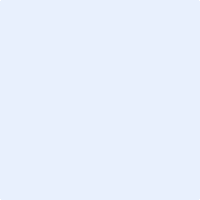 ______________________________SignaturePrinted NameTitleDateEXHIBIT “G” JPS SUPPLIER DIVERSITY: GOOD FAITH FORM Are you a Historically Underutilized, Small, Minority, Woman or Veteran owned business (HUB/SMWVBE)?	If yes, please attach your updated certification form (Stop Here)	If no, please continue to #2 belowList all participating HUB/SMWVBE certified agencies/organizations contacted regarding subcontracting and/or partnership opportunities for this contract.  (Insert additional rows as needed.)If no HUB/SMWVBE participation is listed above, have you checked the JPS Vendor portal at https://jpshealth.gob2g.com/ ? The vendor portal is a directory of certified HUB/SMWVBE businesses
Ex: Support services to participate under the contractIf you searched the vendor portal, list HUB/SMWVBE company name(s) and contact information below: If you are not a HUB/SMWVBE and do not have a HUB/SMWVBE subcontractor, please provide a statement regarding steps that your company has taken to demonstrate your commitment to Supplier Diversity:  (Insert additional rows as needed)Please provide an explanation as to how you plan to identify HUB/SMWVBE participation on this contract: (Insert additional rows as needed)MilestoneDateRequest for Proposal Issued09-30-2020Questions submitted by Respondents 10-16-2020, 2:00 p.m. CSTWalk ThroughOct 12th thru Oct 16th Response Deadline and Time for Submission of RFP Proposals10-30-2020, 2:00 p.m. CSTRFP Evaluation Period TBDEVALUATION CRITERIAEVALUATION CRITERIAMax PointsMax PointsMax PointsVendorScore1.  Price – Best ValuePricing will be scored according to the pricing formula.1.  Price – Best ValuePricing will be scored according to the pricing formula.202020THIS SECTION WILL BE SCORED BY THE EVALUATION COMMITTEE THIS SECTION WILL BE SCORED BY THE EVALUATION COMMITTEE THIS SECTION WILL BE SCORED BY THE EVALUATION COMMITTEE THIS SECTION WILL BE SCORED BY THE EVALUATION COMMITTEE THIS SECTION WILL BE SCORED BY THE EVALUATION COMMITTEE THIS SECTION WILL BE SCORED BY THE EVALUATION COMMITTEE 2. The supplier’s general approach and plans to meet the requirements of this RFP.1010103. The supplier’s detailed approach and plans to deliver the products and/or perform the services required by the Specification Section of this RFP1515154. The supplier’s documented experience in successfully delivering products and/or performing services of a similar size and scope of those required by this RFP.1010105. The qualifications and experience of the supplier’s management, supervisory or other key personnel assigned to the contract, with emphasis on documented experience in successfully delivering products and/or performing services of similar size and scope to those required by this RFP1515156. The overall ability of the supplier to mobilize, undertake and successfully deliver the products and/or perform the services of the contract5557.  The reputation of the Respondent and the Respondent’s goods and services.       a. References.7.  The reputation of the Respondent and the Respondent’s goods and services.       a. References.5558. Any other relevant factors specifically listed in this request for proposal8. Any other relevant factors specifically listed in this request for proposal555THIS SECTION WILL BE SCORED BY DIVERSITY & INCLUSION DEPARTMENTTHIS SECTION WILL BE SCORED BY DIVERSITY & INCLUSION DEPARTMENTTHIS SECTION WILL BE SCORED BY DIVERSITY & INCLUSION DEPARTMENTTHIS SECTION WILL BE SCORED BY DIVERSITY & INCLUSION DEPARTMENTTHIS SECTION WILL BE SCORED BY DIVERSITY & INCLUSION DEPARTMENTTHIS SECTION WILL BE SCORED BY DIVERSITY & INCLUSION DEPARTMENT9.  Disadvantaged Business Enterprise Participation. This will be applied to your HUB/SMWVBE Participation and is worth 15 points.  If the Respondent is a Certified HUB/SMWVBE, skip B and C; if not, complete B and C. The breakdown is as follows:9.  Disadvantaged Business Enterprise Participation. This will be applied to your HUB/SMWVBE Participation and is worth 15 points.  If the Respondent is a Certified HUB/SMWVBE, skip B and C; if not, complete B and C. The breakdown is as follows:9.  Disadvantaged Business Enterprise Participation. This will be applied to your HUB/SMWVBE Participation and is worth 15 points.  If the Respondent is a Certified HUB/SMWVBE, skip B and C; if not, complete B and C. The breakdown is as follows:9.  Disadvantaged Business Enterprise Participation. This will be applied to your HUB/SMWVBE Participation and is worth 15 points.  If the Respondent is a Certified HUB/SMWVBE, skip B and C; if not, complete B and C. The breakdown is as follows:9.  Disadvantaged Business Enterprise Participation. This will be applied to your HUB/SMWVBE Participation and is worth 15 points.  If the Respondent is a Certified HUB/SMWVBE, skip B and C; if not, complete B and C. The breakdown is as follows:9.  Disadvantaged Business Enterprise Participation. This will be applied to your HUB/SMWVBE Participation and is worth 15 points.  If the Respondent is a Certified HUB/SMWVBE, skip B and C; if not, complete B and C. The breakdown is as follows:A. Certified HUB/SMWVBEA. Certified HUB/SMWVBE151515ORORORORORORB. Communication Outreach – Attach the written notification of the   subcontracting opportunity and list of three agencies and /or organizations notified regarding the interest in HUB/SMWVBE participation in this contract; ANDB. Communication Outreach – Attach the written notification of the   subcontracting opportunity and list of three agencies and /or organizations notified regarding the interest in HUB/SMWVBE participation in this contract; AND555C. Plan of Action – List the subcontractors selected for participation, their certification, and approximate dollar value of the work to be subcontracted and the expected percentage of the total contract amount.C. Plan of Action – List the subcontractors selected for participation, their certification, and approximate dollar value of the work to be subcontracted and the expected percentage of the total contract amount.101010MAXIMUM TOTAL POSSIBLE POINTSMAXIMUM TOTAL POSSIBLE POINTS100Company Name:     Company Name:     Company Name:     Company Name:     Company Name:     Company Name:     Evaluator ID:              Evaluator ID:              Evaluator ID:              Evaluator ID:              Evaluator ID:              Evaluator ID:              RFP #2020855881 NURSE CALL SYSTEMRFP #2020855881 NURSE CALL SYSTEMRFP #2020855881 NURSE CALL SYSTEMRFP #2020855881 NURSE CALL SYSTEMRFP #2020855881 NURSE CALL SYSTEMRFP #2020855881 NURSE CALL SYSTEMEmergency Service -Provided 24 hours a day. When a total or catastrophic failure of equipment is reported to contractor, within 2 hours of notification, a service person will be on site. (An example of a catastrophic failure would be a hub failure or a nurse console failure.) Emergency Service shall be billable at standard emergency service rates.Routine Service -Provided during normal business hours (9 a.m. to 5 p.m., Monday through Friday, excluding holidays). When a minor failure of equipment is reported to contractor, a service person will be on site within 24 hours of notification. (An example of a minor failure includes peripheral equipment such as control stations, entertainment speakers, corridor lights, pull-cord stations, etc. which normally affect only one patientor patient room.)RFP # 2020855881 NURSE CALL SYSTEMRFP # 2020855881 NURSE CALL SYSTEMRESPONDENT (COMPANY) NAME: RESPONDENT (COMPANY) NAME: By: _____________________________________Printed Name:  Date: Title: Title: Telephone: 	Email: Telephone: 	Email: Instructions:Vendors doing business with the District are requested to complete this form in its entirety.  If you are a Disadvantaged Business Enterprise, the requested information pertains to the owner(s) of the company.  This form must be signed and dated by an authorized representative of your company.Instructions:Vendors doing business with the District are requested to complete this form in its entirety.  If you are a Disadvantaged Business Enterprise, the requested information pertains to the owner(s) of the company.  This form must be signed and dated by an authorized representative of your company.Instructions:Vendors doing business with the District are requested to complete this form in its entirety.  If you are a Disadvantaged Business Enterprise, the requested information pertains to the owner(s) of the company.  This form must be signed and dated by an authorized representative of your company.Respondent’s Name: Years in business under same name:   Previous Name:  General E-mail Address: Current Address: Sales Rep/Customer Service Name: E-mail Address: Sales Rep/Customer Service Phone#: Fax#: Accounts Receivable Contact Name: Phone #   TCHD Account #  Respondent’s Name: Years in business under same name:   Previous Name:  General E-mail Address: Current Address: Sales Rep/Customer Service Name: E-mail Address: Sales Rep/Customer Service Phone#: Fax#: Accounts Receivable Contact Name: Phone #   TCHD Account #  Respondent’s Name: Years in business under same name:   Previous Name:  General E-mail Address: Current Address: Sales Rep/Customer Service Name: E-mail Address: Sales Rep/Customer Service Phone#: Fax#: Accounts Receivable Contact Name: Phone #   TCHD Account #  List your major commodities: List your major commodities: List your major commodities: Check all that apply with respect to major commodity:Supply   Equipment    Service   (List type of service, i.e. temp. agency, surveyor, etc.: Consultant   Distributor   Manufacturer   Contractor   SubcontractorApproximate dollar volume of business with the District in past twelve (12) months: Check all that apply with respect to major commodity:Supply   Equipment    Service   (List type of service, i.e. temp. agency, surveyor, etc.: Consultant   Distributor   Manufacturer   Contractor   SubcontractorApproximate dollar volume of business with the District in past twelve (12) months: Check all that apply with respect to major commodity:Supply   Equipment    Service   (List type of service, i.e. temp. agency, surveyor, etc.: Consultant   Distributor   Manufacturer   Contractor   SubcontractorApproximate dollar volume of business with the District in past twelve (12) months: ETHNICITY OF company’S American OWNERSHIP (Please place an X in the appropriate box: ETHNICITY OF company’S American OWNERSHIP (Please place an X in the appropriate box: ETHNICITY OF company’S American OWNERSHIP (Please place an X in the appropriate box:  Asian Pacific                            African American                 Caucasian                                 Hispanic                                      Native American                   Other  
 (SPECIFY)Public OWN STOCK: yES      nO MAJORITY OWNER:     mALE     fEMALE            			CONFLICT OF INTEREST QUESTIONNAIRE                                                                                     FORM CIQFor vendor doing business with local governmental entityCONFLICT OF INTEREST QUESTIONNAIRE                                                                                     FORM CIQFor vendor doing business with local governmental entityCONFLICT OF INTEREST QUESTIONNAIRE                                                                                     FORM CIQFor vendor doing business with local governmental entityThis questionnaire reflects changes made to the law by H.B. 23, 84th Leg., Regular Session.This questionnaire is being filed in accordance with Chapter 176, Local Government Code, by a vendor who has a business relationship as defined by Section 176.001(1-a) with a local governmental entity and the vendor meets requirements under Section 176.006(a).By law this questionnaire must be filed with the records administrator of the local governmental entity not later than the 7th business day after the date the vendor becomes aware of facts that require the statement to be filed.  See Section 176.006(a-1), Local Government Code.A vendor commits an offense if the vendor knowingly violates Section 176.006, Local Government Code. An offense under this section is a misdemeanor.This questionnaire reflects changes made to the law by H.B. 23, 84th Leg., Regular Session.This questionnaire is being filed in accordance with Chapter 176, Local Government Code, by a vendor who has a business relationship as defined by Section 176.001(1-a) with a local governmental entity and the vendor meets requirements under Section 176.006(a).By law this questionnaire must be filed with the records administrator of the local governmental entity not later than the 7th business day after the date the vendor becomes aware of facts that require the statement to be filed.  See Section 176.006(a-1), Local Government Code.A vendor commits an offense if the vendor knowingly violates Section 176.006, Local Government Code. An offense under this section is a misdemeanor.OFFICE USE ONLYThis questionnaire reflects changes made to the law by H.B. 23, 84th Leg., Regular Session.This questionnaire is being filed in accordance with Chapter 176, Local Government Code, by a vendor who has a business relationship as defined by Section 176.001(1-a) with a local governmental entity and the vendor meets requirements under Section 176.006(a).By law this questionnaire must be filed with the records administrator of the local governmental entity not later than the 7th business day after the date the vendor becomes aware of facts that require the statement to be filed.  See Section 176.006(a-1), Local Government Code.A vendor commits an offense if the vendor knowingly violates Section 176.006, Local Government Code. An offense under this section is a misdemeanor.This questionnaire reflects changes made to the law by H.B. 23, 84th Leg., Regular Session.This questionnaire is being filed in accordance with Chapter 176, Local Government Code, by a vendor who has a business relationship as defined by Section 176.001(1-a) with a local governmental entity and the vendor meets requirements under Section 176.006(a).By law this questionnaire must be filed with the records administrator of the local governmental entity not later than the 7th business day after the date the vendor becomes aware of facts that require the statement to be filed.  See Section 176.006(a-1), Local Government Code.A vendor commits an offense if the vendor knowingly violates Section 176.006, Local Government Code. An offense under this section is a misdemeanor.Date Received1Name of vendor who has a business relationship with local governmental entity.Date ReceivedName of vendor who has a business relationship with local governmental entity.Date Received2Check this box if you are filing an update to a previously filed questionnaire. (The law requires that you file an updated completed questionnaire with the appropriate filing authority not later than the 7th business day after the date on which you became aware that the originally filed questionnaire was incomplete or inaccurate.)Check this box if you are filing an update to a previously filed questionnaire. (The law requires that you file an updated completed questionnaire with the appropriate filing authority not later than the 7th business day after the date on which you became aware that the originally filed questionnaire was incomplete or inaccurate.)Check this box if you are filing an update to a previously filed questionnaire. (The law requires that you file an updated completed questionnaire with the appropriate filing authority not later than the 7th business day after the date on which you became aware that the originally filed questionnaire was incomplete or inaccurate.)Check this box if you are filing an update to a previously filed questionnaire. (The law requires that you file an updated completed questionnaire with the appropriate filing authority not later than the 7th business day after the date on which you became aware that the originally filed questionnaire was incomplete or inaccurate.)3Name of local government officer about whom the information is being disclosed.        Name of OfficerName of local government officer about whom the information is being disclosed.        Name of OfficerName of local government officer about whom the information is being disclosed.        Name of OfficerName of local government officer about whom the information is being disclosed.        Name of Officer4Describe each employment or other business relationship with the local government officer, or a family member of the officer, as described by Section 176.003(a)(2)(A).  Also describe any family relationship with the local government officer. Complete subparts A and B for each employment or business relationship described.  Attach additional pages to this Form CIQ as necessary.Is the local government officer or a family member of the officer receiving or likely to receive taxable income, other than investment income, from the vendor?	                             Yes               	  NoIs the vendor receiving or likely to receive taxable income, other than investment income, from or at the direction of the local government officer or a family member of the officer AND the taxable income is not received from the local governmental entity?	                             Yes               	  NoDescribe each employment or other business relationship with the local government officer, or a family member of the officer, as described by Section 176.003(a)(2)(A).  Also describe any family relationship with the local government officer. Complete subparts A and B for each employment or business relationship described.  Attach additional pages to this Form CIQ as necessary.Is the local government officer or a family member of the officer receiving or likely to receive taxable income, other than investment income, from the vendor?	                             Yes               	  NoIs the vendor receiving or likely to receive taxable income, other than investment income, from or at the direction of the local government officer or a family member of the officer AND the taxable income is not received from the local governmental entity?	                             Yes               	  NoDescribe each employment or other business relationship with the local government officer, or a family member of the officer, as described by Section 176.003(a)(2)(A).  Also describe any family relationship with the local government officer. Complete subparts A and B for each employment or business relationship described.  Attach additional pages to this Form CIQ as necessary.Is the local government officer or a family member of the officer receiving or likely to receive taxable income, other than investment income, from the vendor?	                             Yes               	  NoIs the vendor receiving or likely to receive taxable income, other than investment income, from or at the direction of the local government officer or a family member of the officer AND the taxable income is not received from the local governmental entity?	                             Yes               	  NoDescribe each employment or other business relationship with the local government officer, or a family member of the officer, as described by Section 176.003(a)(2)(A).  Also describe any family relationship with the local government officer. Complete subparts A and B for each employment or business relationship described.  Attach additional pages to this Form CIQ as necessary.Is the local government officer or a family member of the officer receiving or likely to receive taxable income, other than investment income, from the vendor?	                             Yes               	  NoIs the vendor receiving or likely to receive taxable income, other than investment income, from or at the direction of the local government officer or a family member of the officer AND the taxable income is not received from the local governmental entity?	                             Yes               	  No5Describe each employment or business relationship that the vendor named in Section 1 maintains with a corporation or other business entity with respect to which the local government officer serves as an officer or director, or holds an ownership interest of one percent or more.Describe each employment or business relationship that the vendor named in Section 1 maintains with a corporation or other business entity with respect to which the local government officer serves as an officer or director, or holds an ownership interest of one percent or more.Describe each employment or business relationship that the vendor named in Section 1 maintains with a corporation or other business entity with respect to which the local government officer serves as an officer or director, or holds an ownership interest of one percent or more.Describe each employment or business relationship that the vendor named in Section 1 maintains with a corporation or other business entity with respect to which the local government officer serves as an officer or director, or holds an ownership interest of one percent or more.6Check this box if the vendor has given the local government officer or a family member of the officer one or more gifts as described in Section 176.003(a)(2)(B), excluding gifts described in Section 176.003(a-1).Check this box if the vendor has given the local government officer or a family member of the officer one or more gifts as described in Section 176.003(a)(2)(B), excluding gifts described in Section 176.003(a-1).Check this box if the vendor has given the local government officer or a family member of the officer one or more gifts as described in Section 176.003(a)(2)(B), excluding gifts described in Section 176.003(a-1).Check this box if the vendor has given the local government officer or a family member of the officer one or more gifts as described in Section 176.003(a)(2)(B), excluding gifts described in Section 176.003(a-1).7	Signature of vendor doing business with the governmental entity	Date	Signature of vendor doing business with the governmental entity	Date	Signature of vendor doing business with the governmental entity	Date	Signature of vendor doing business with the governmental entity	DateRFP # or Name of Contract:Prime Vendor Name:Prime Vendor address:Prime Vendor UCM ID:Name of Vendor (Print)Vendor SignatureDateVendor PhoneDiversity Administration Reviewer (Print)